LF5: Die Steckdosenstromkreise für einen Kopierraum planenKonzeptionsmatrix für die Lernsituation 1Unterlagen, Medien, Materialien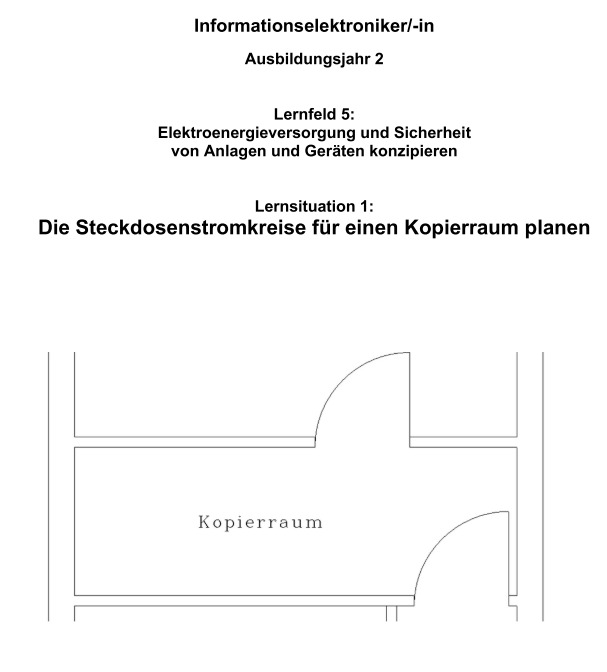 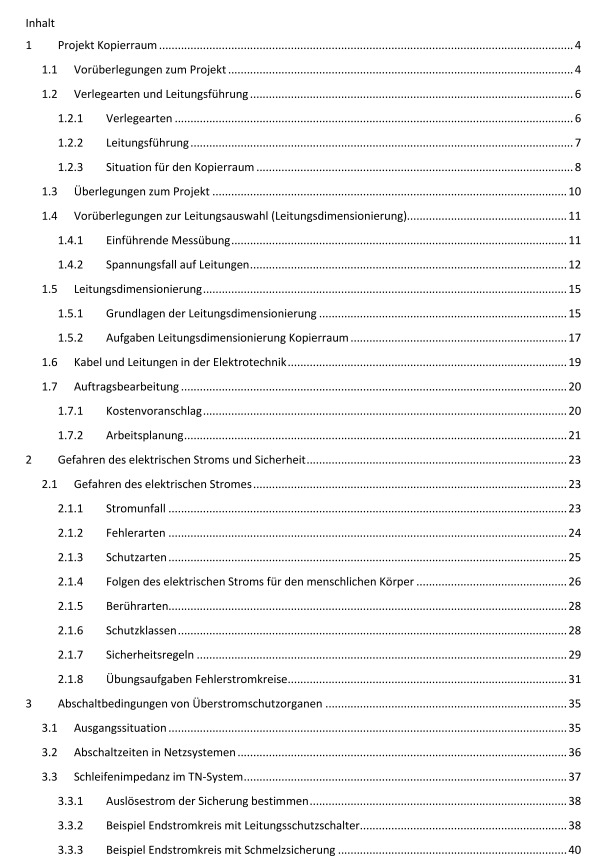 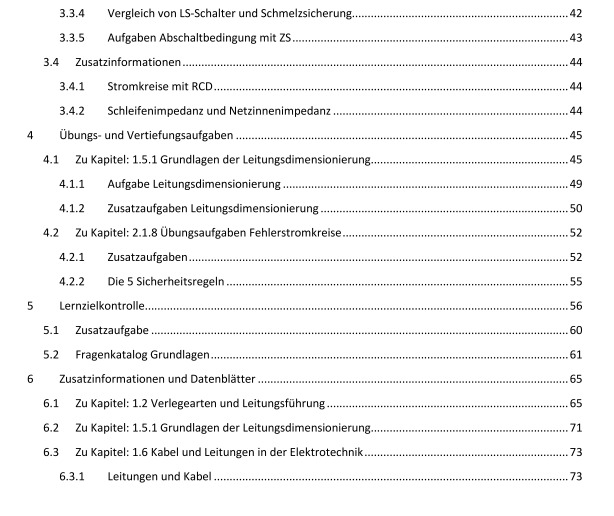 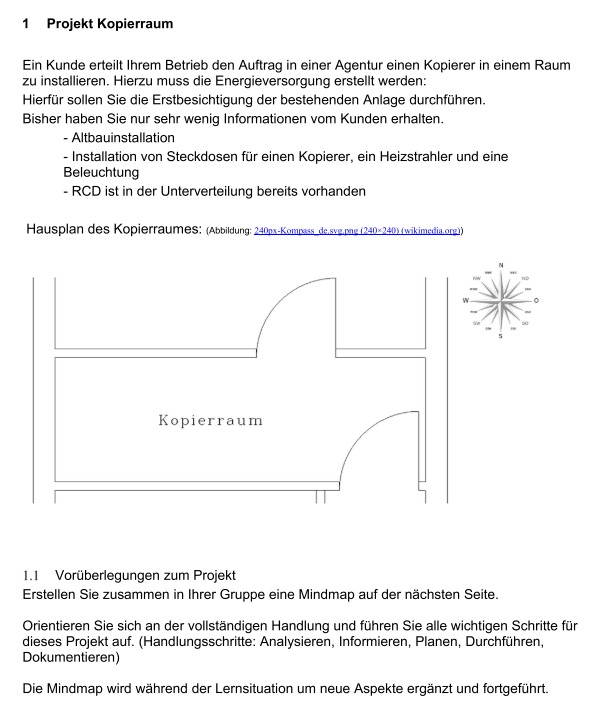 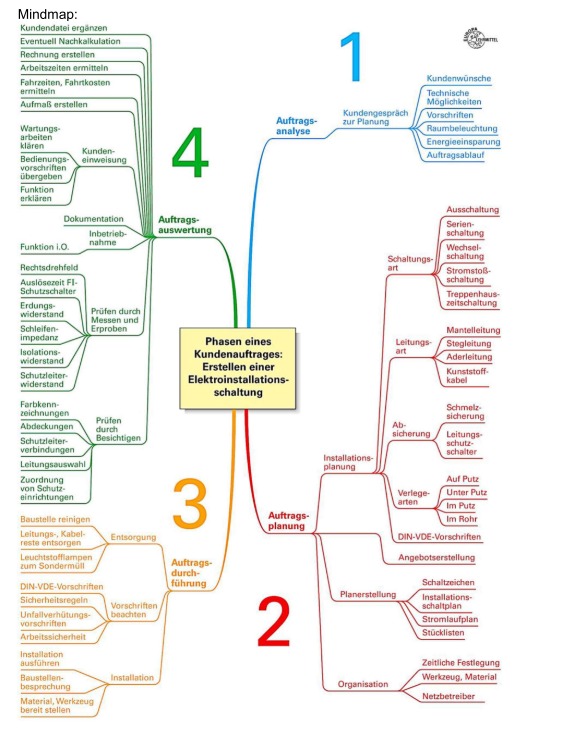 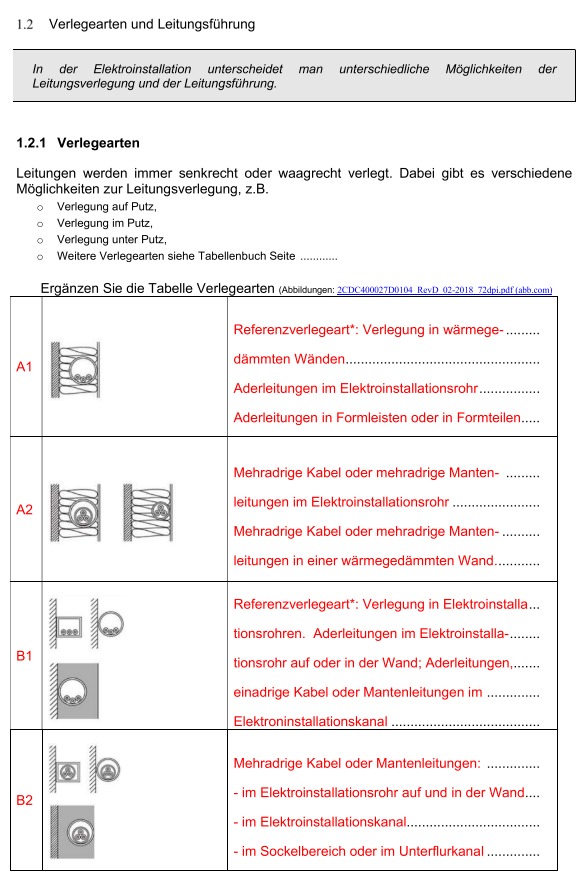 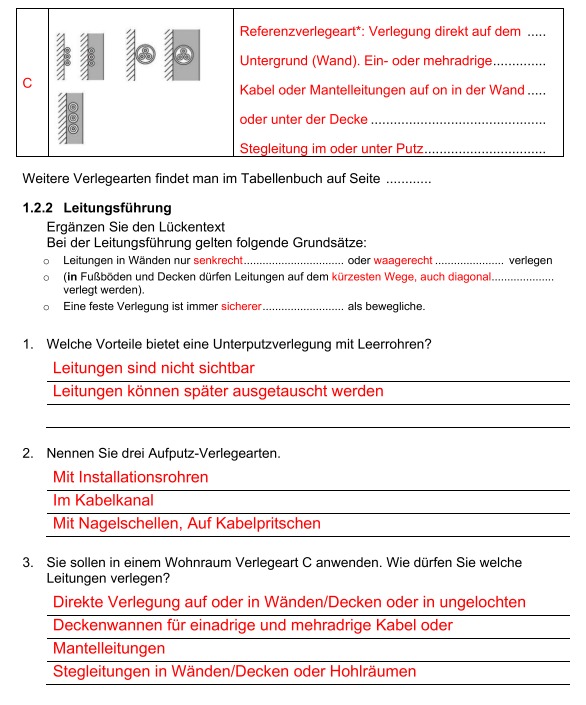 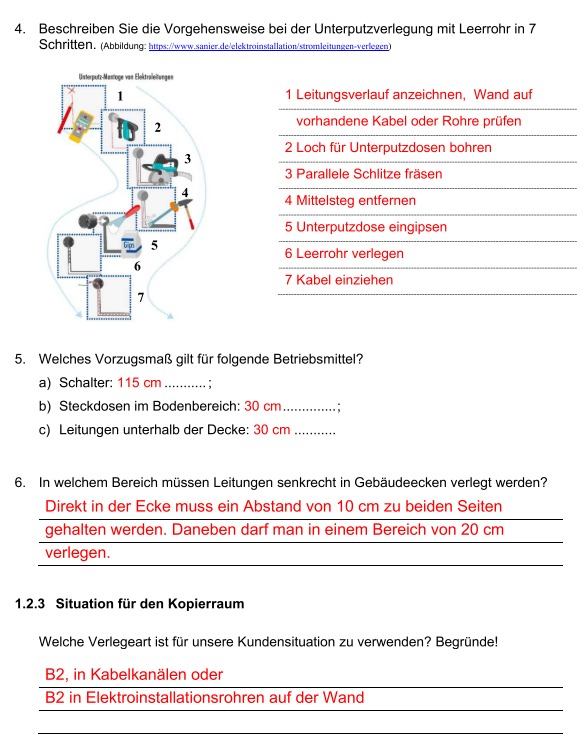 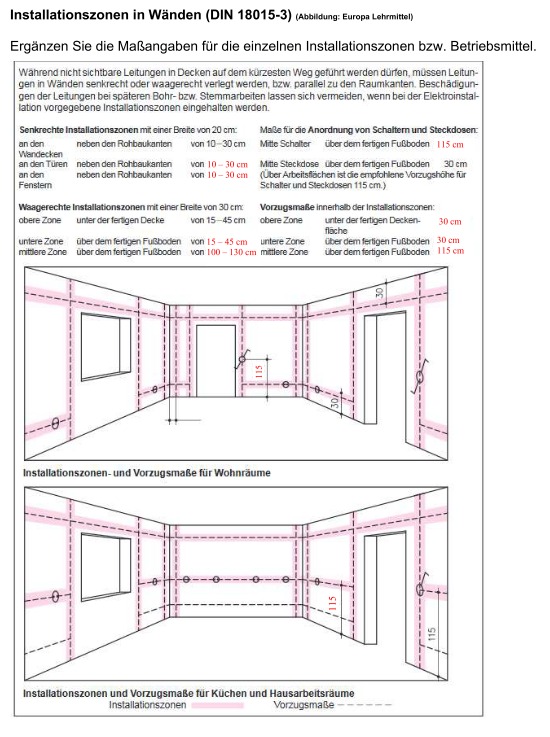 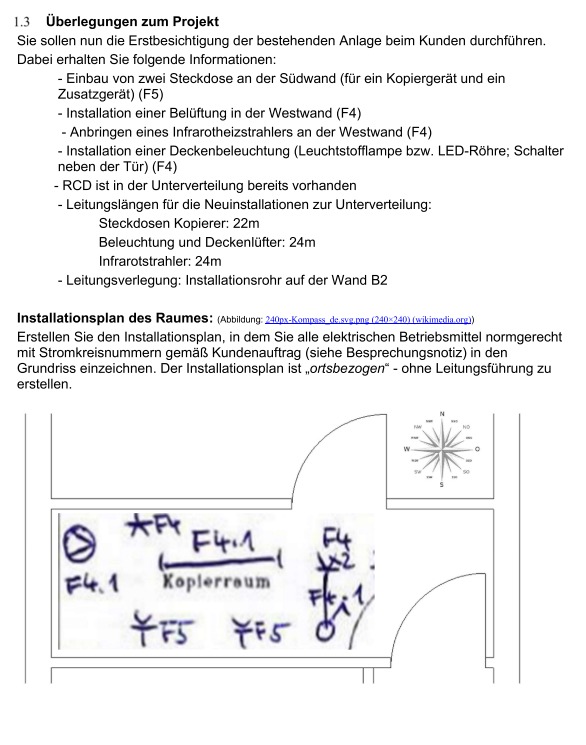 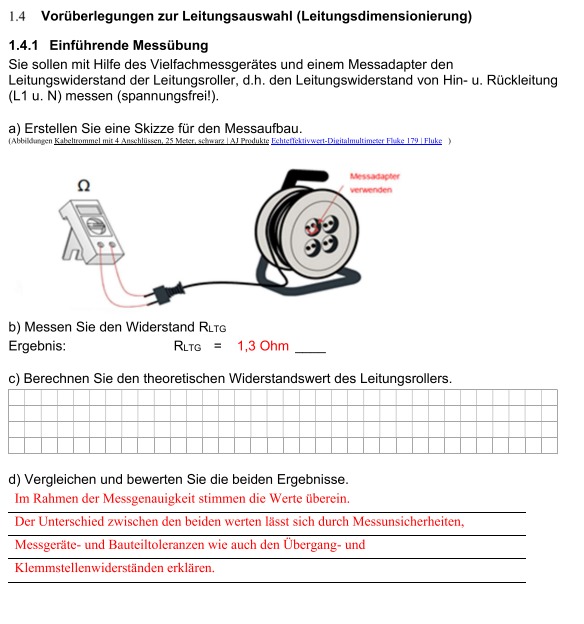 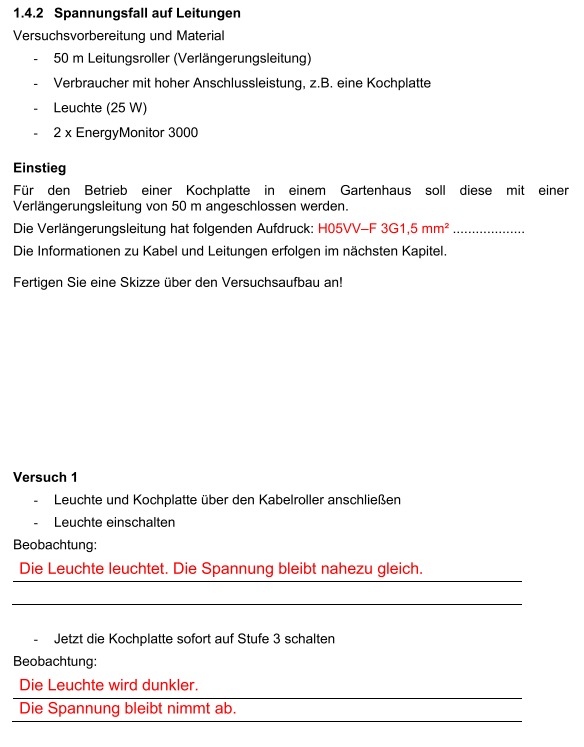 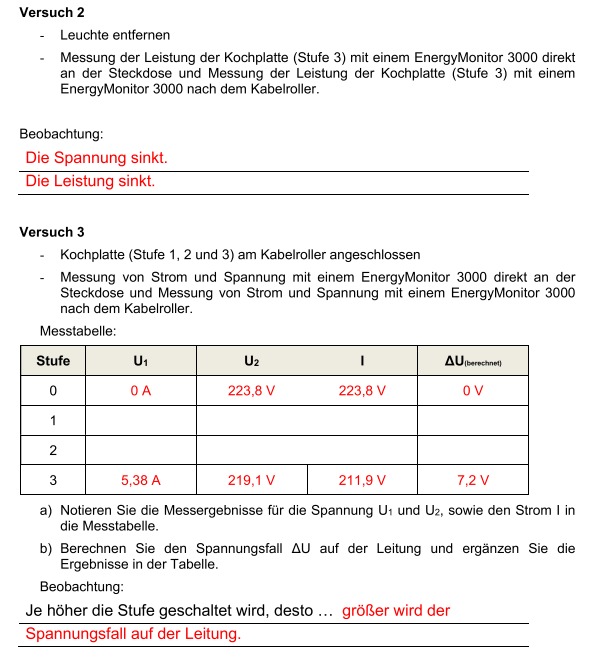 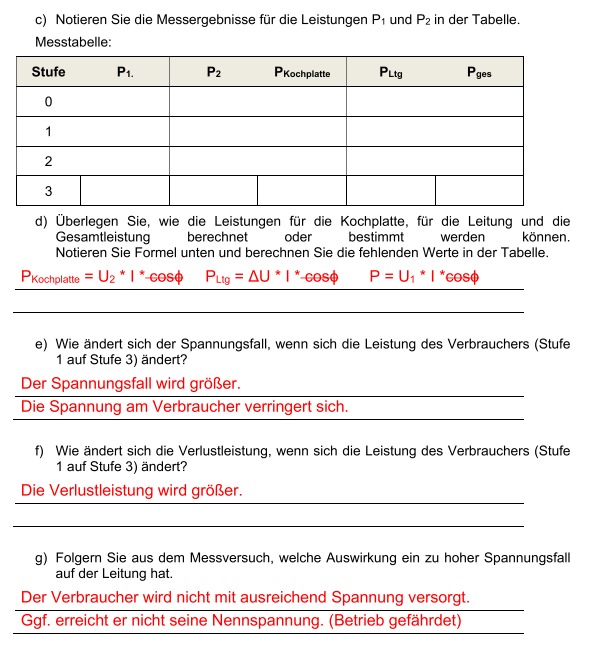 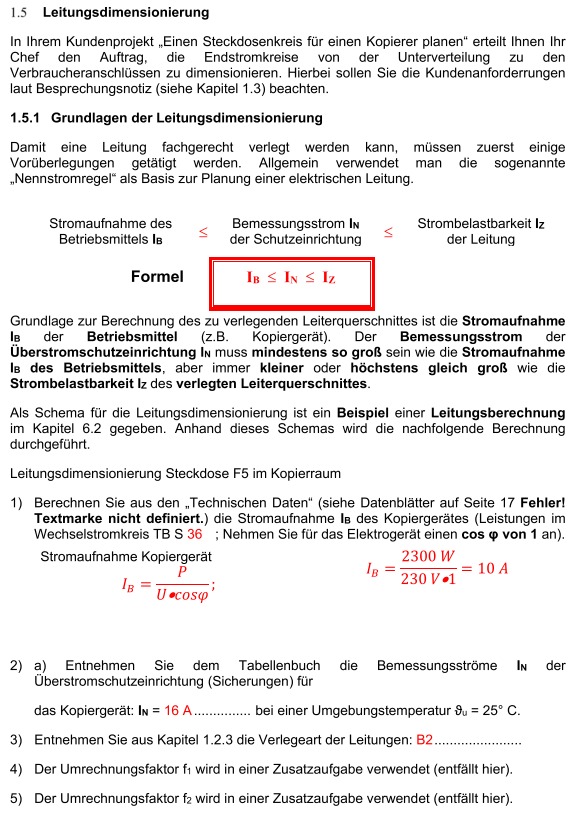 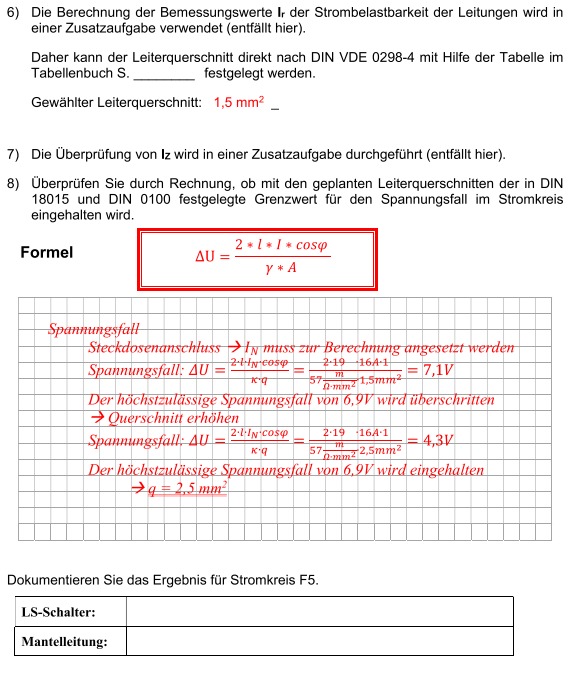 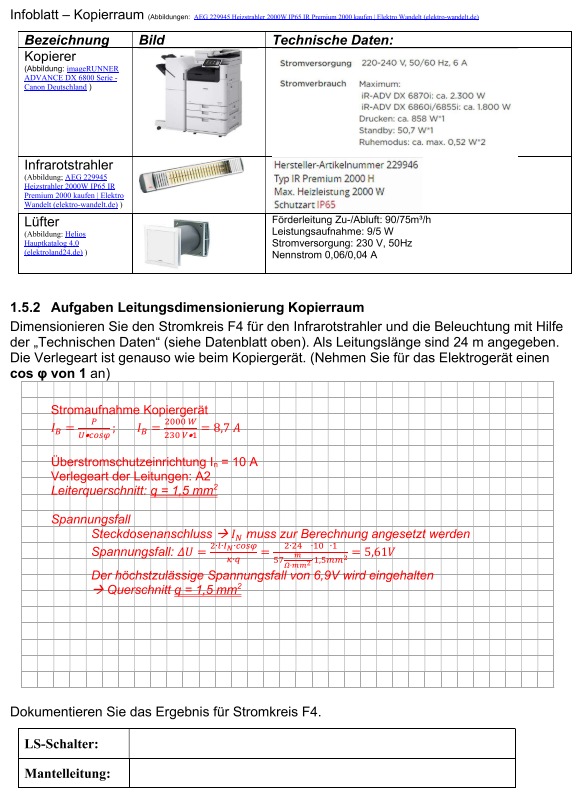 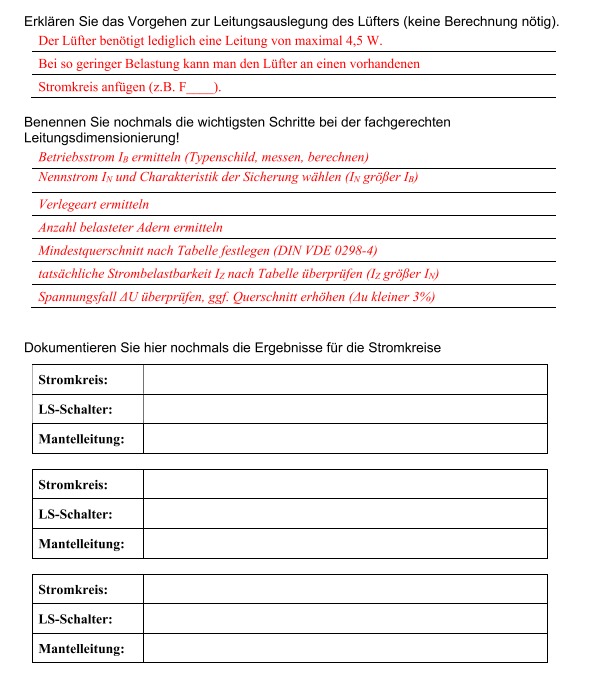 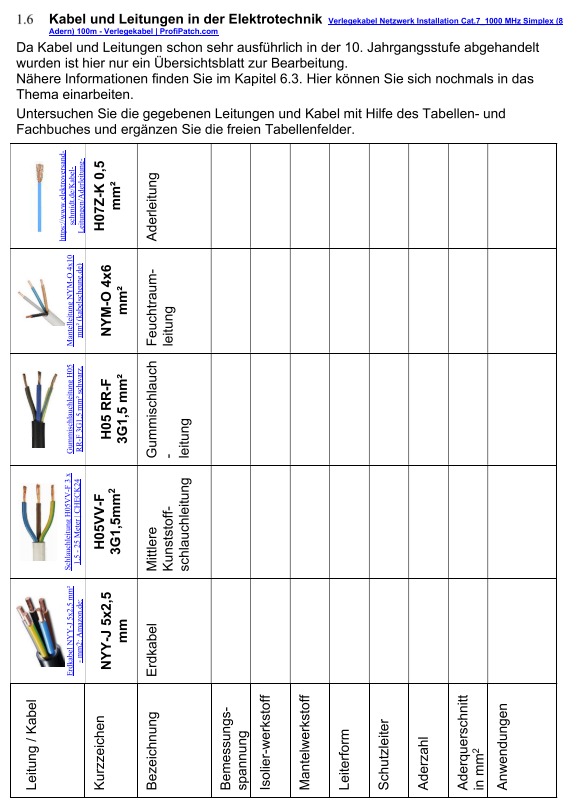 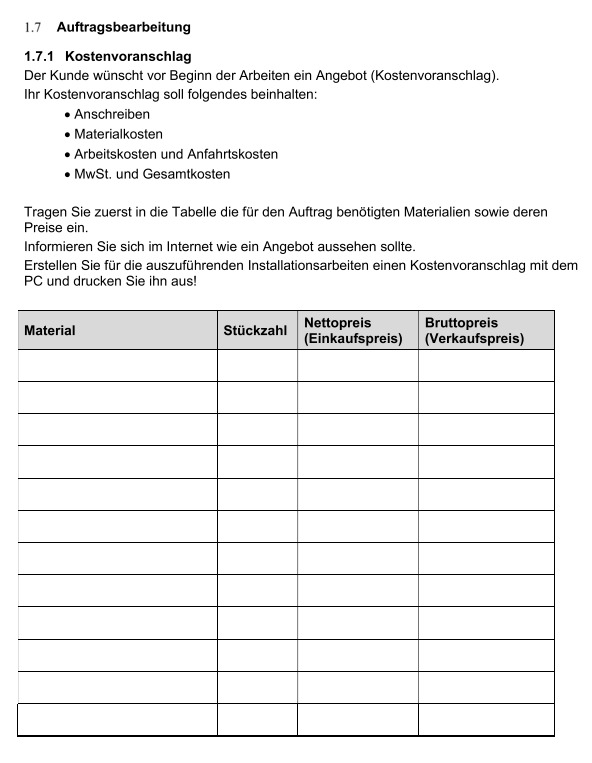 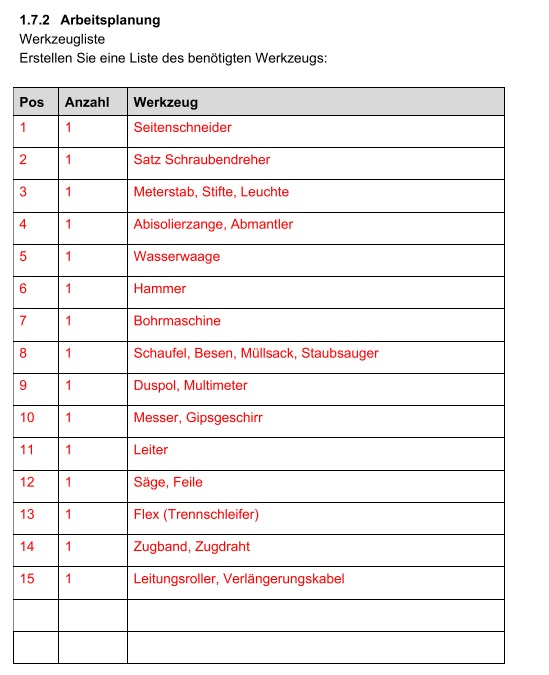 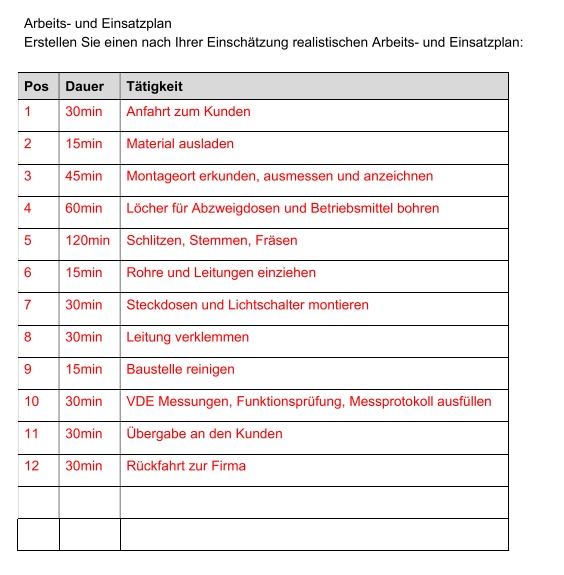 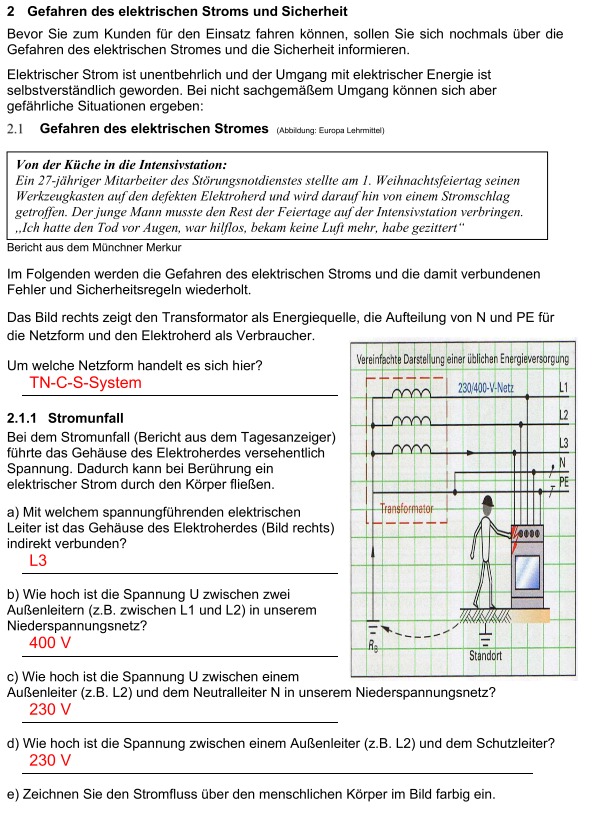 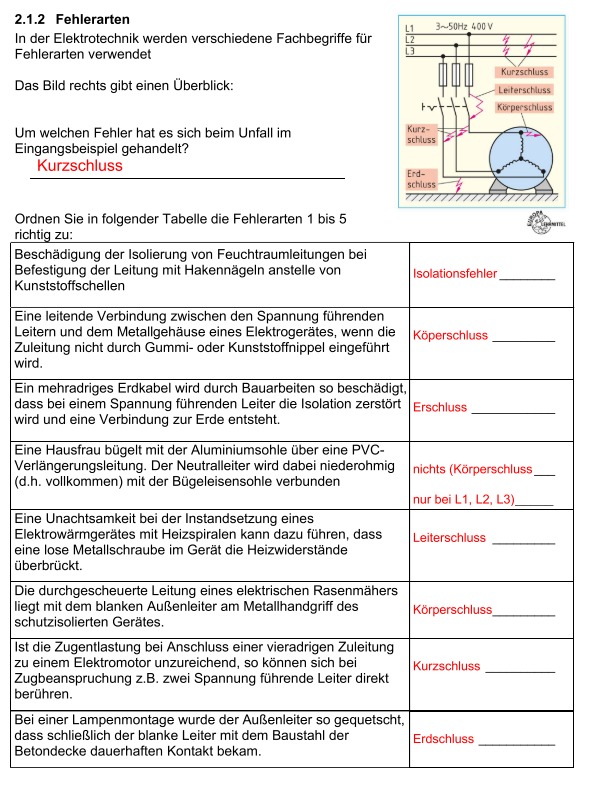 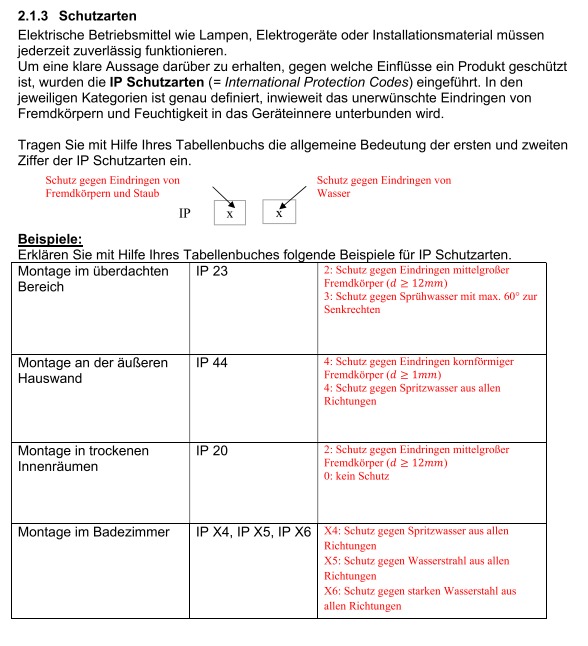 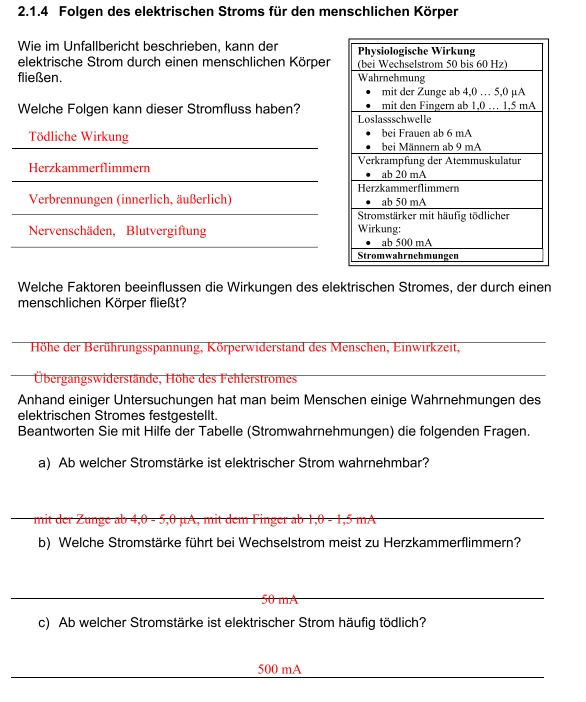 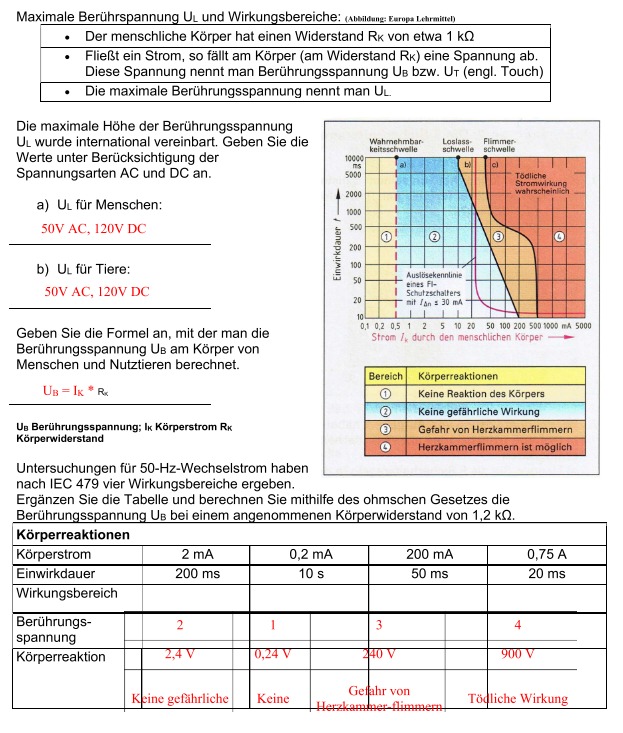 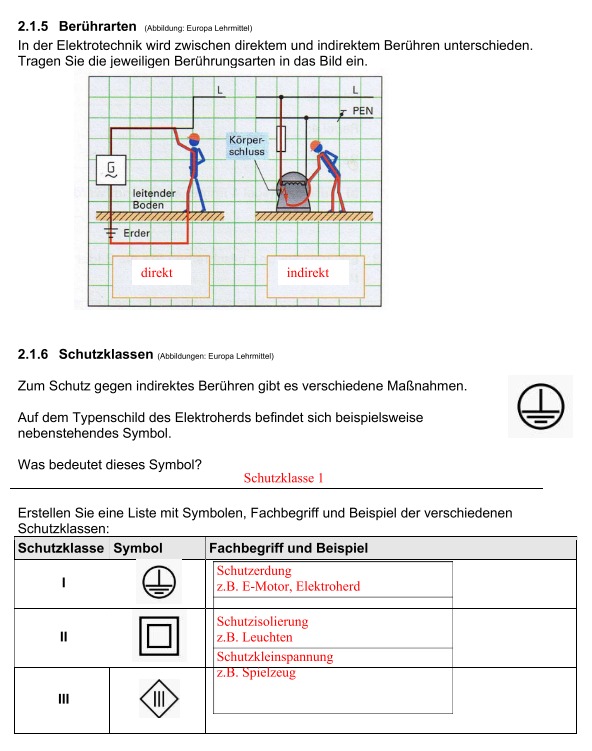 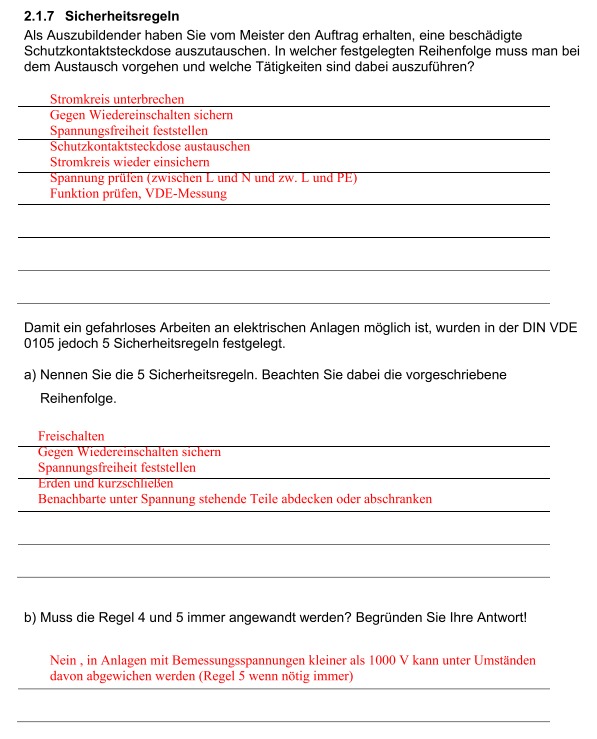 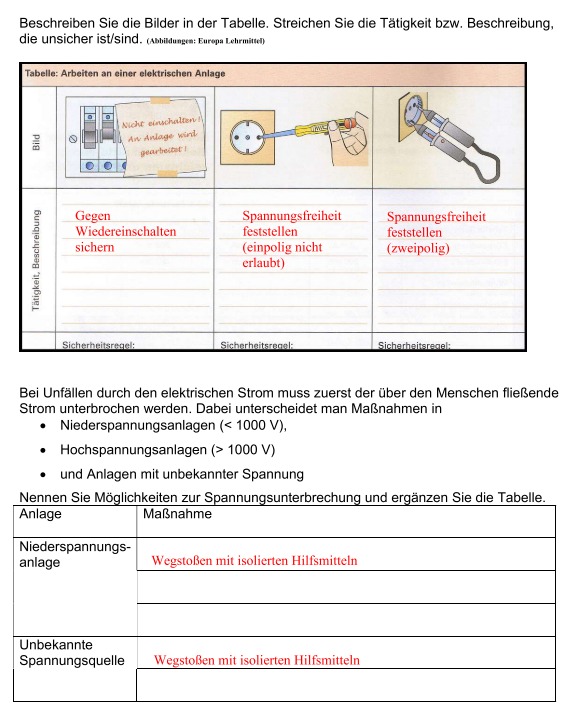 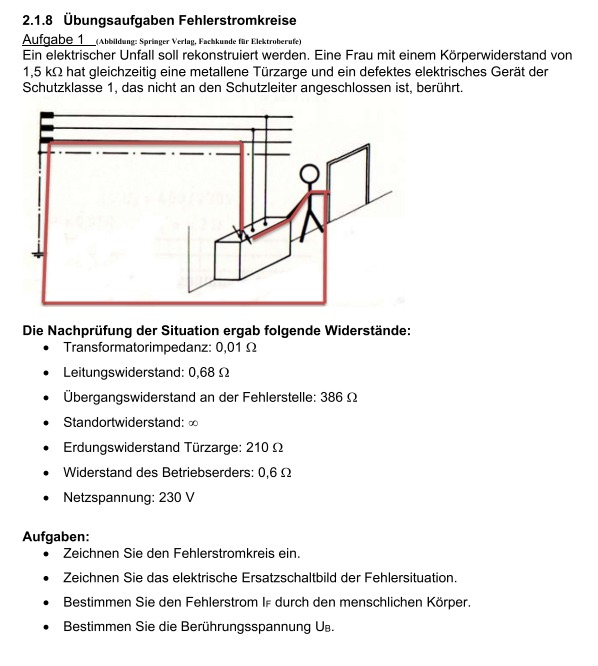 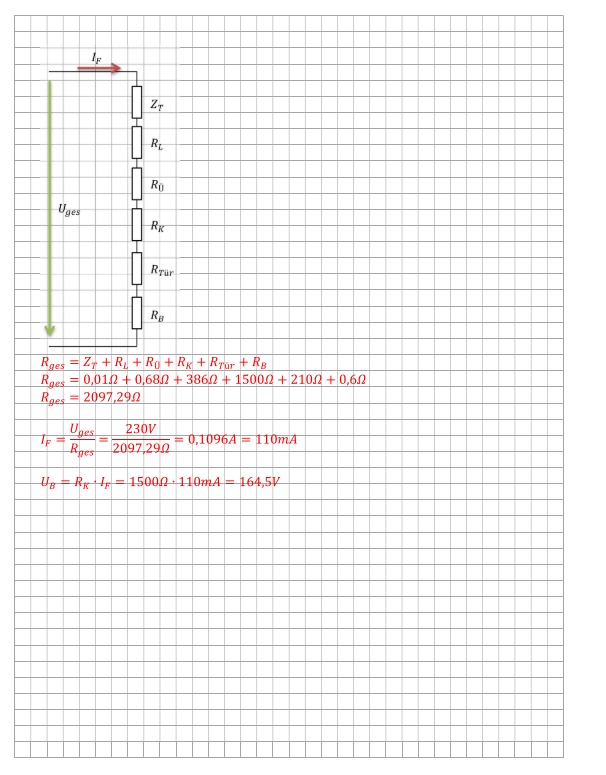 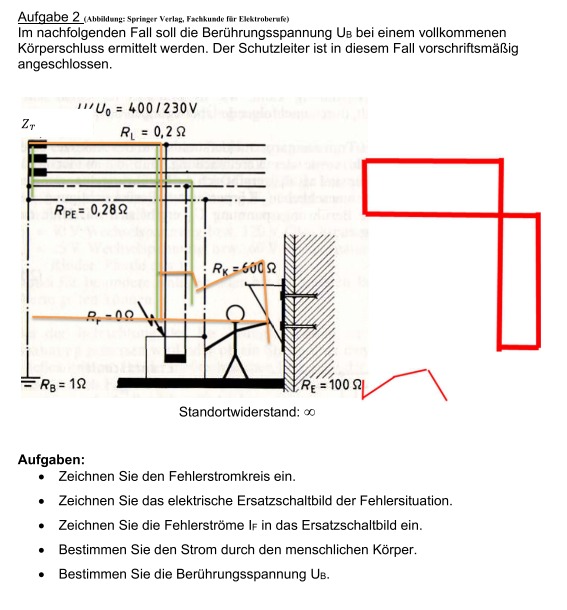 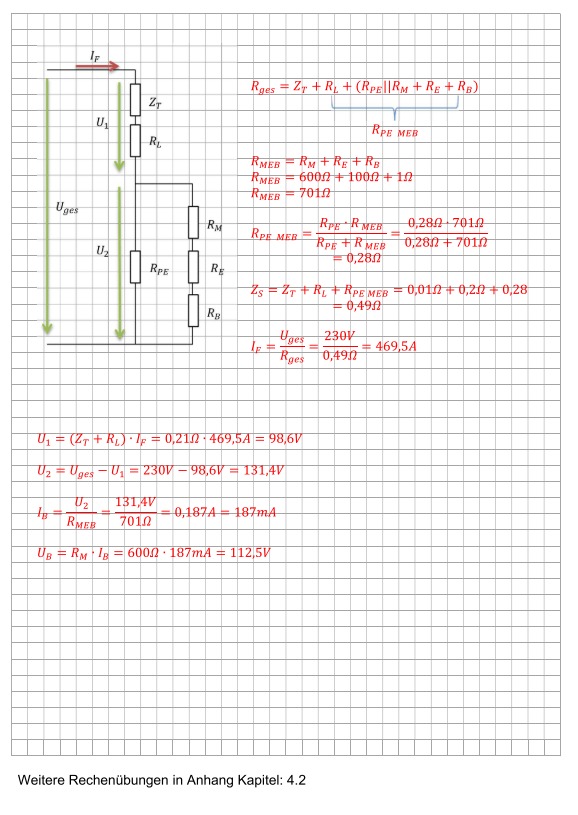 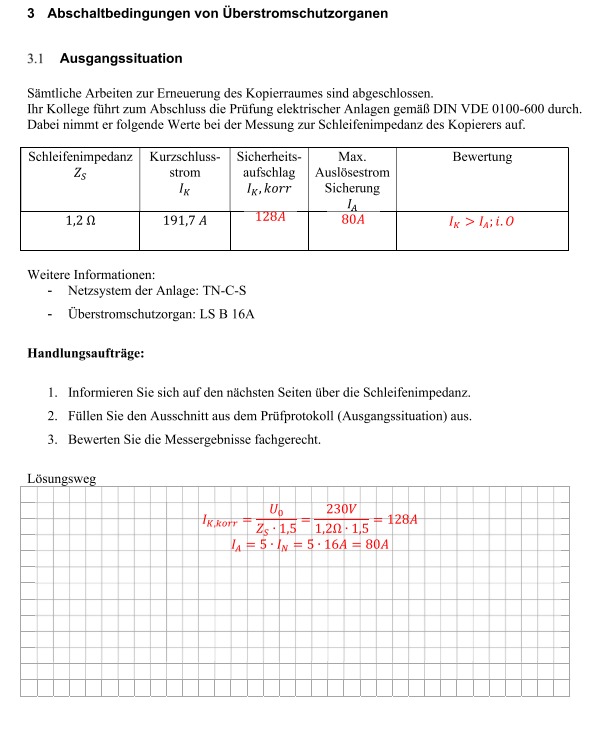 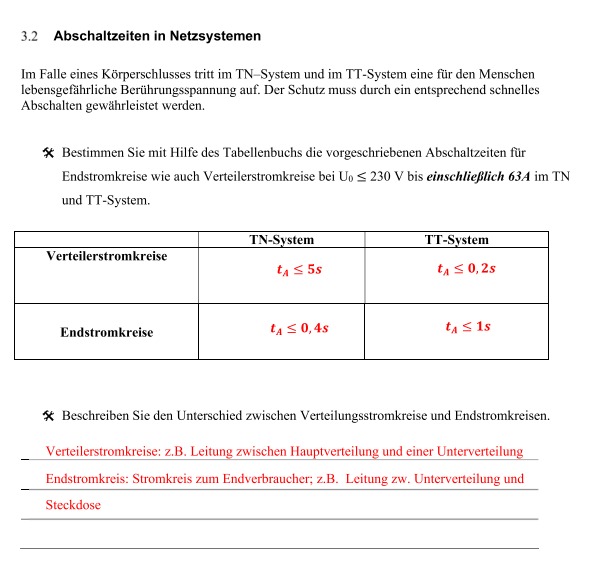 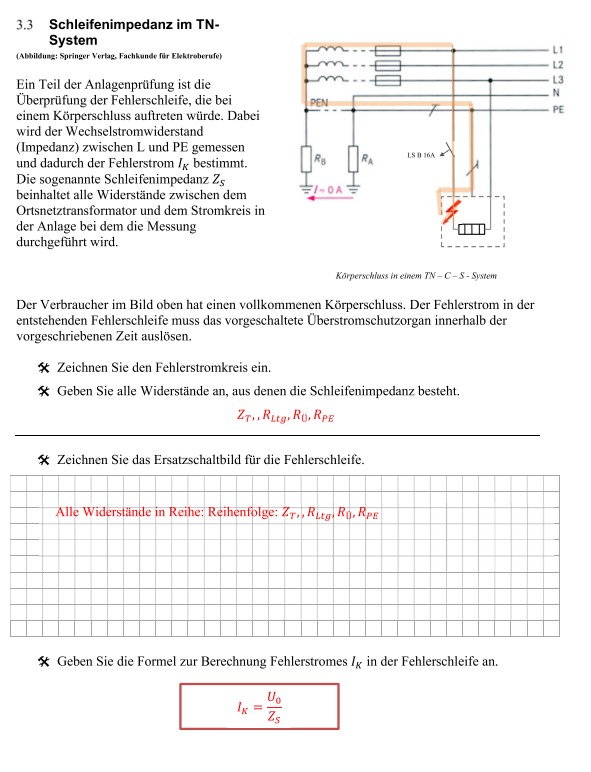 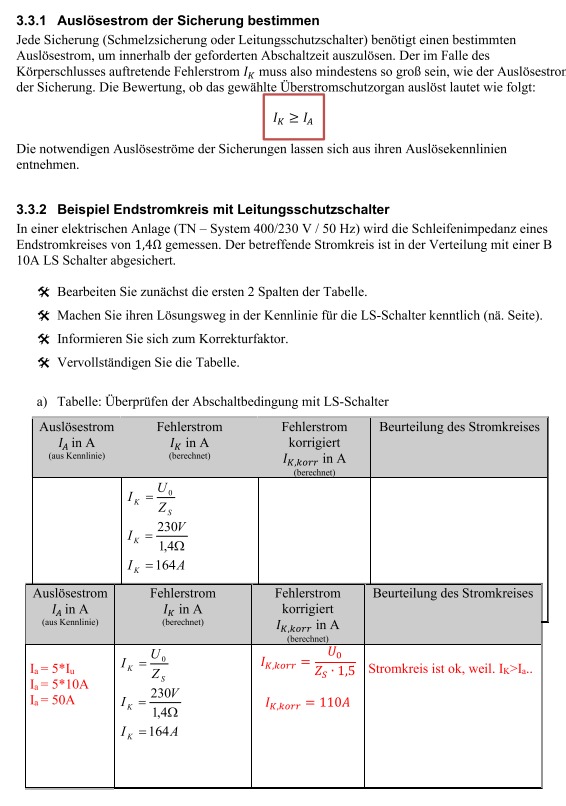 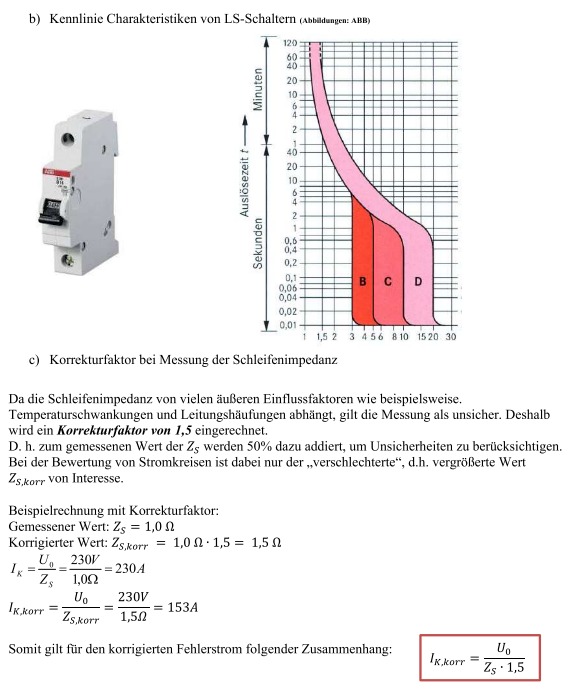 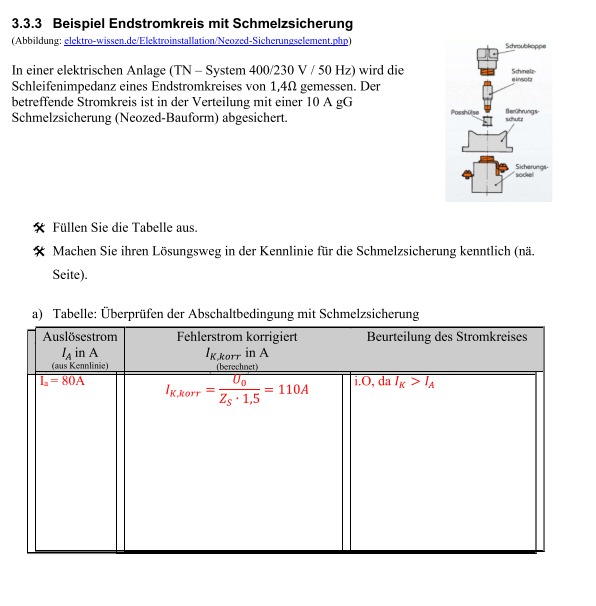 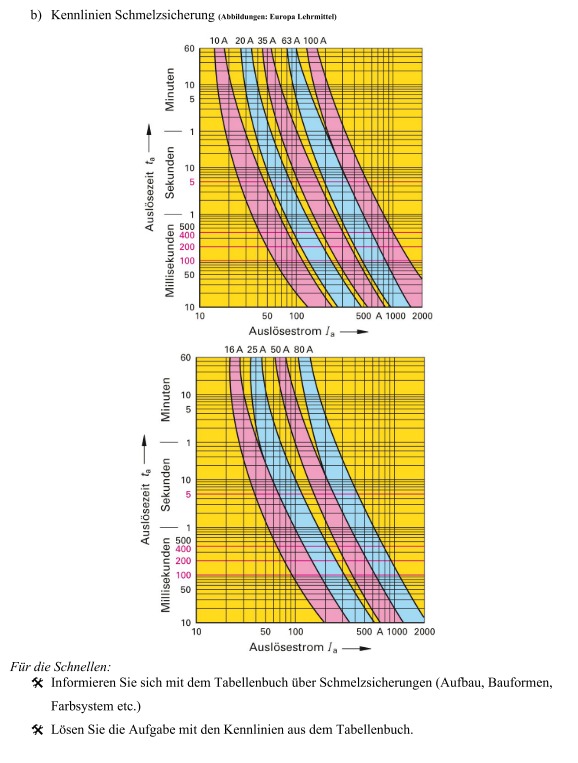 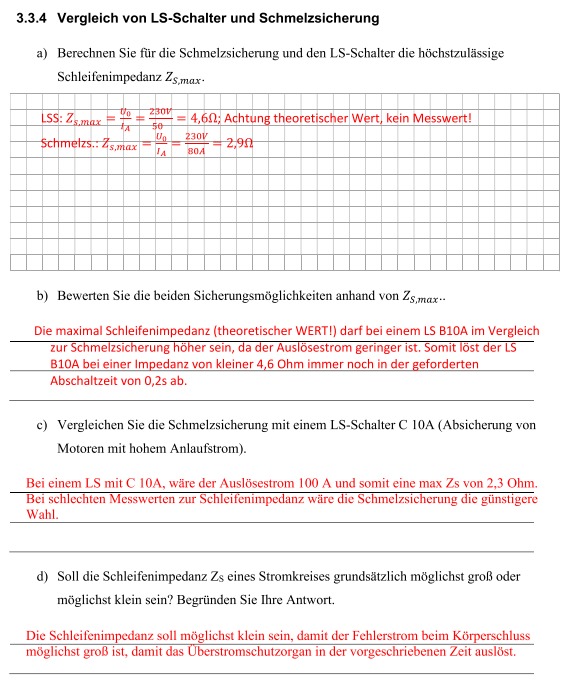 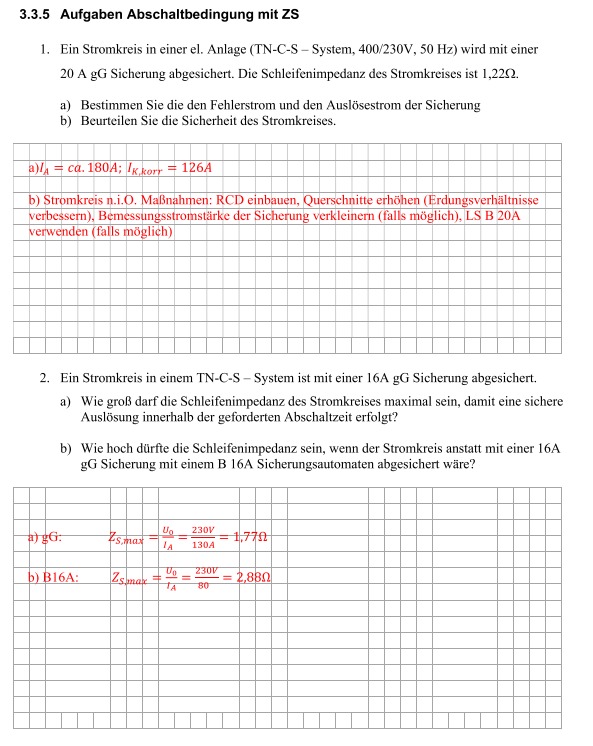 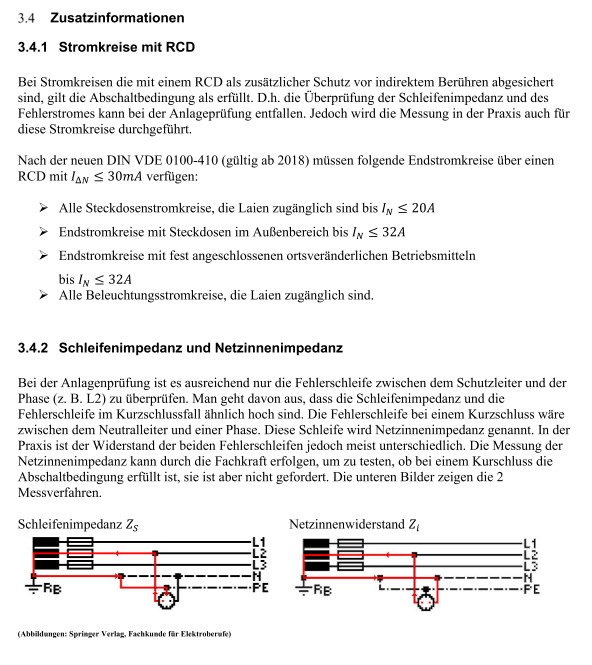 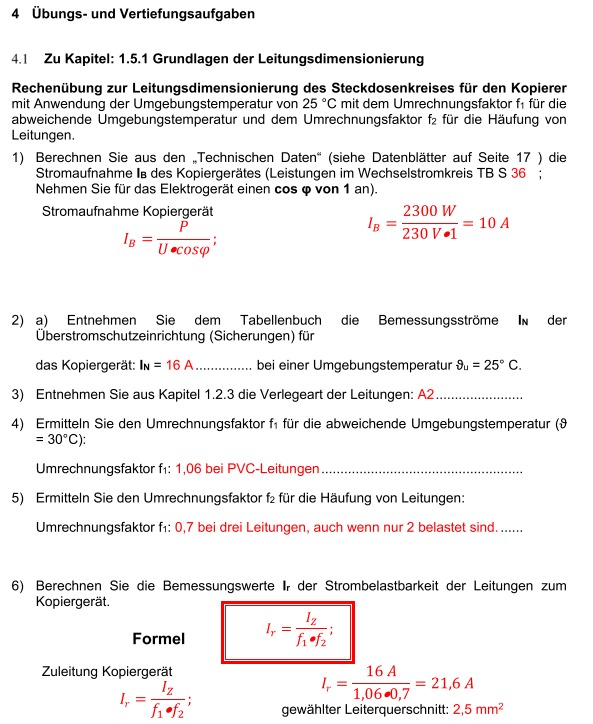 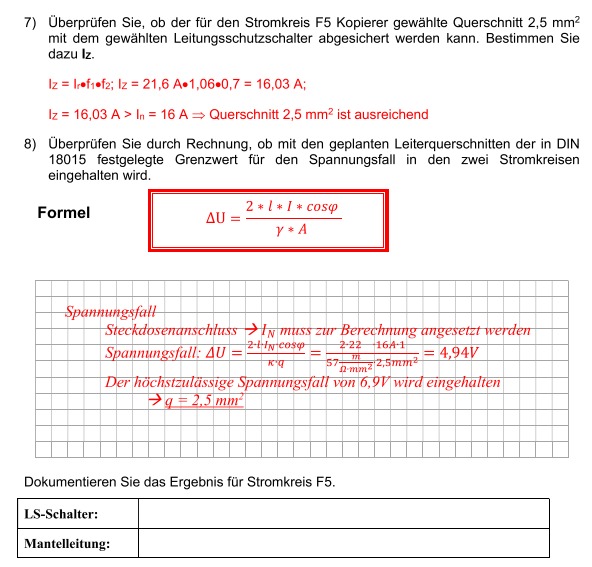 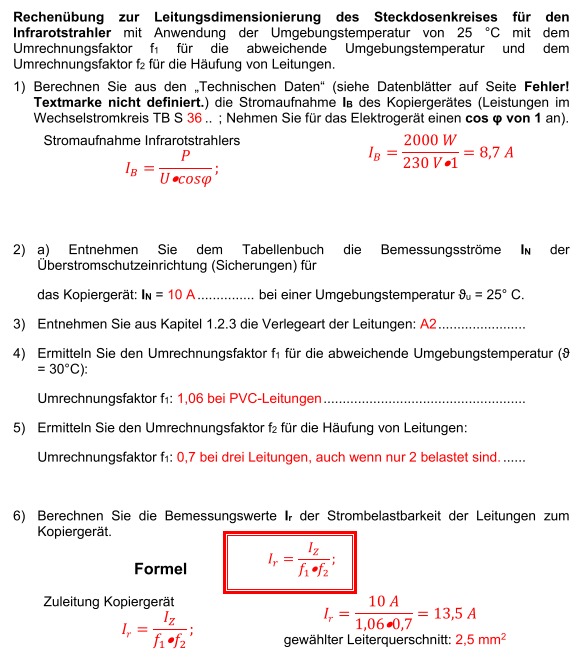 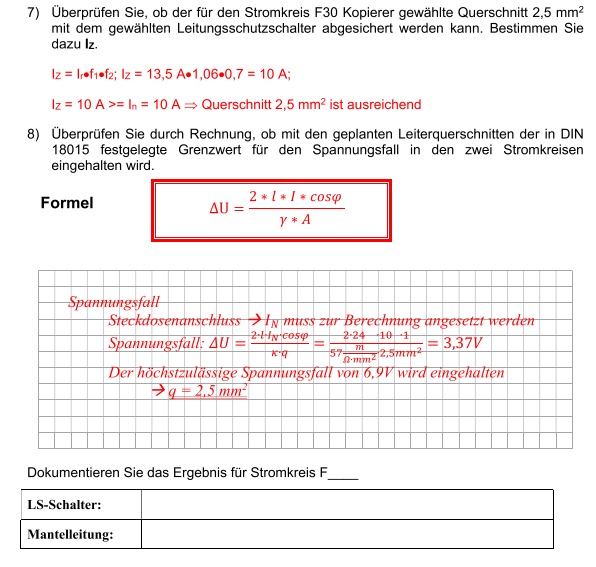 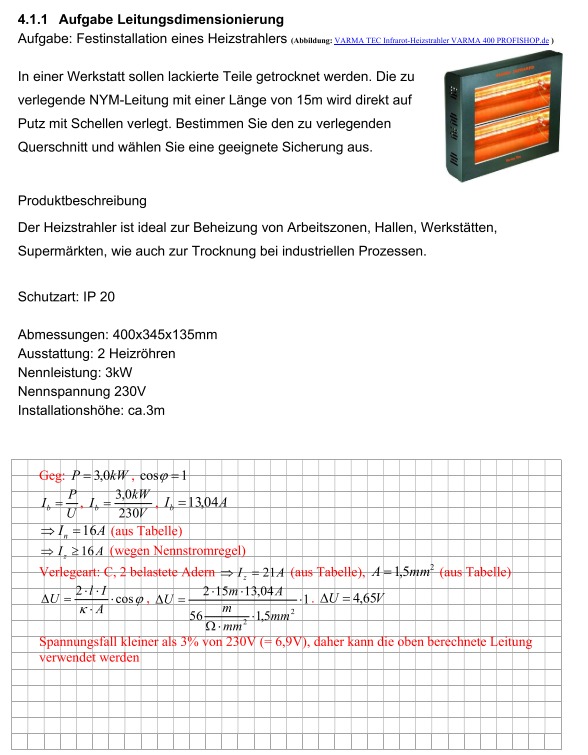 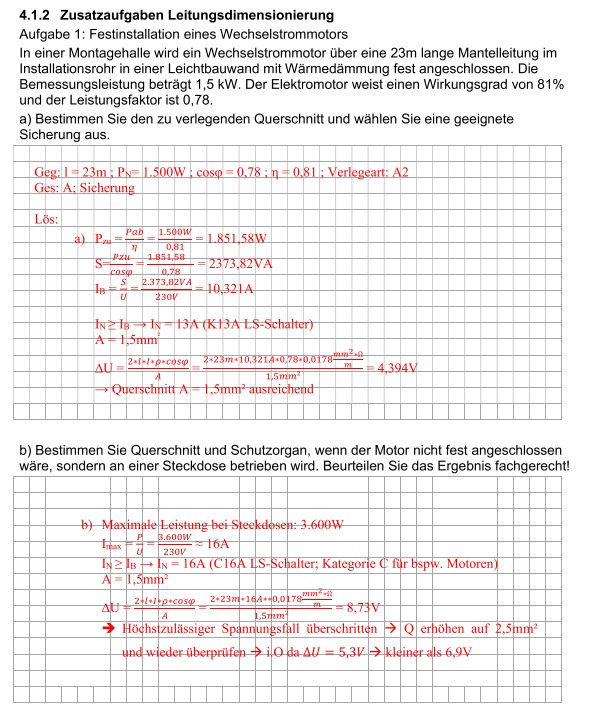 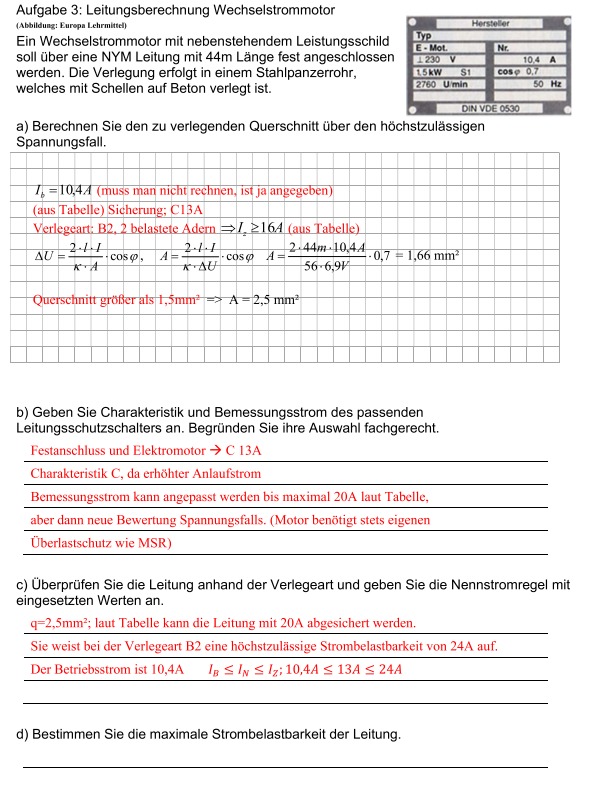 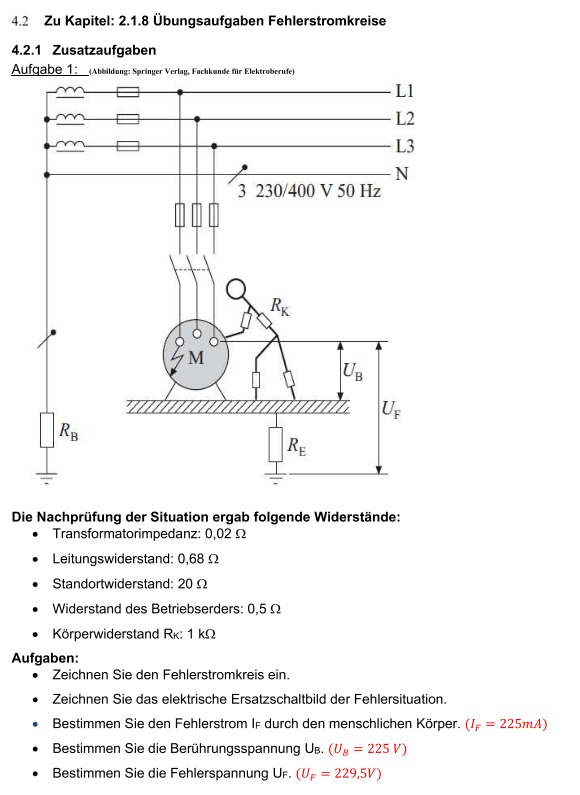 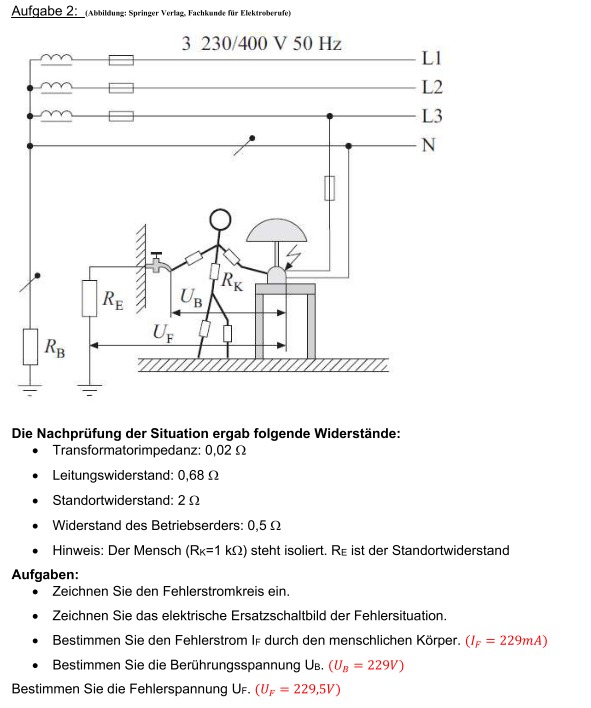 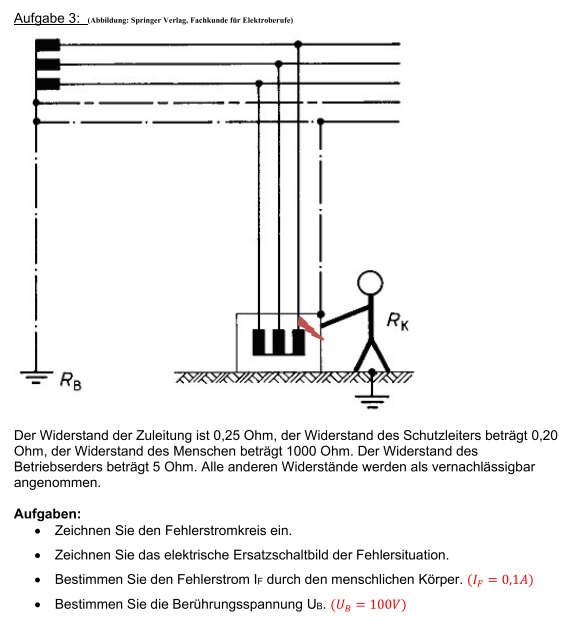 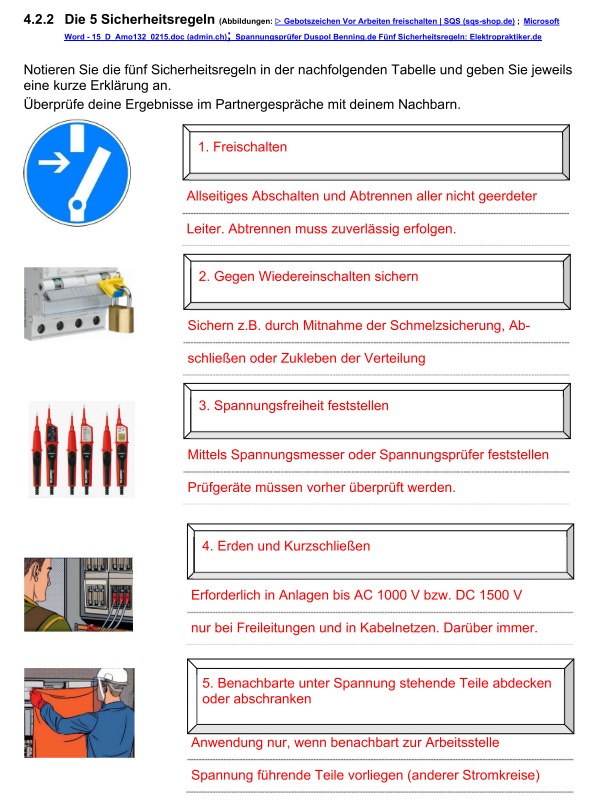 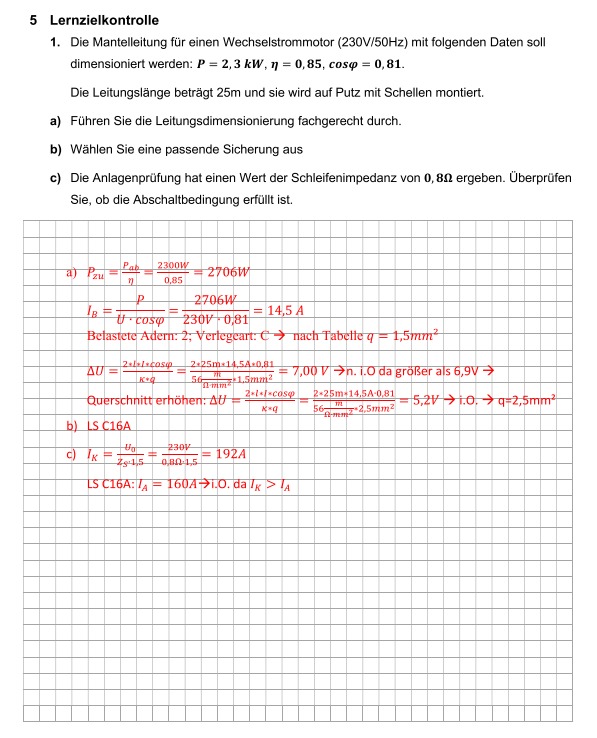 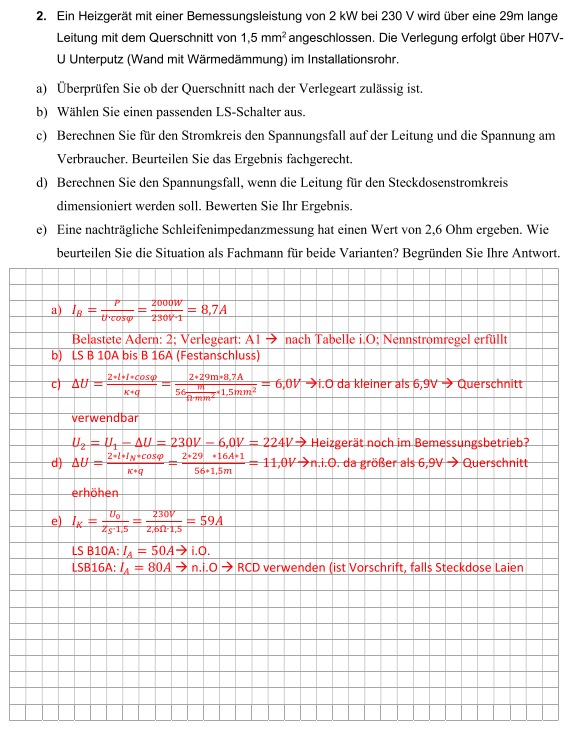 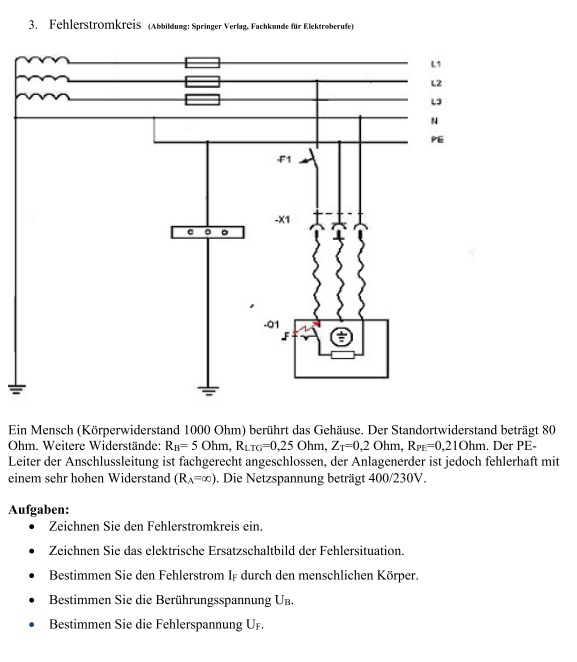 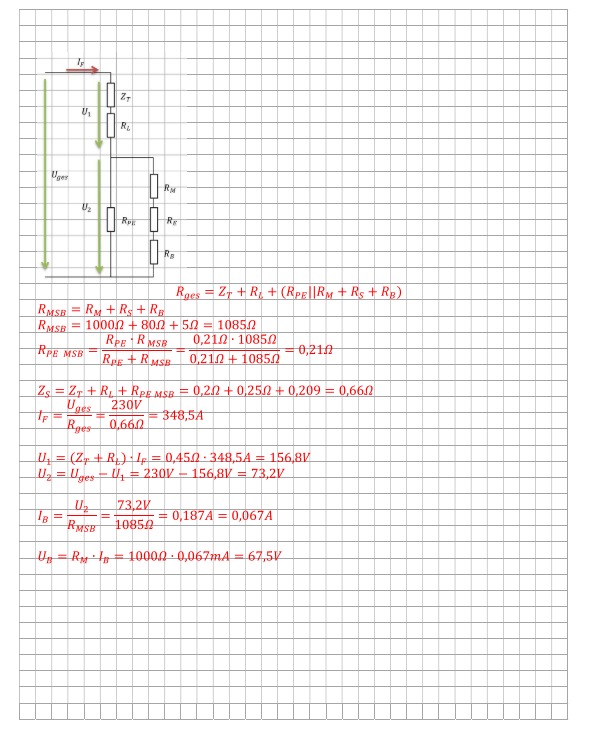 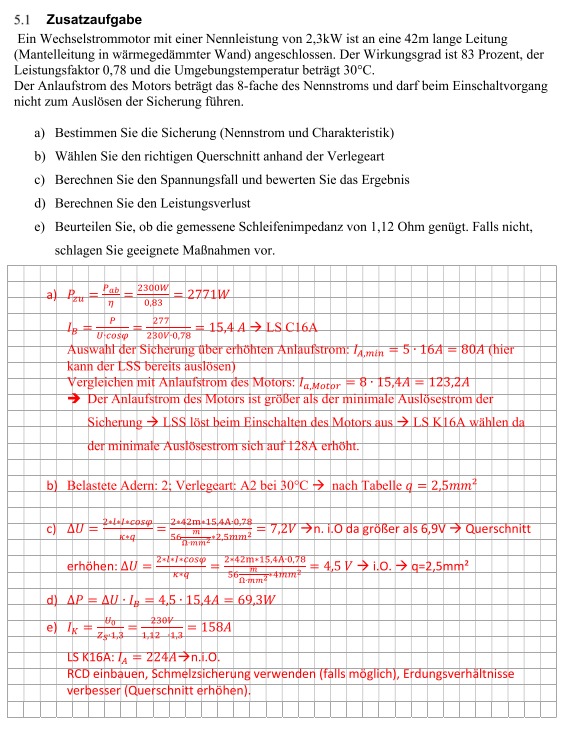 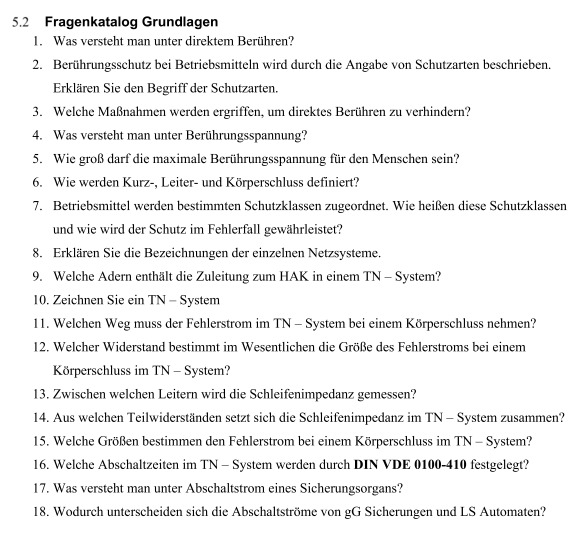 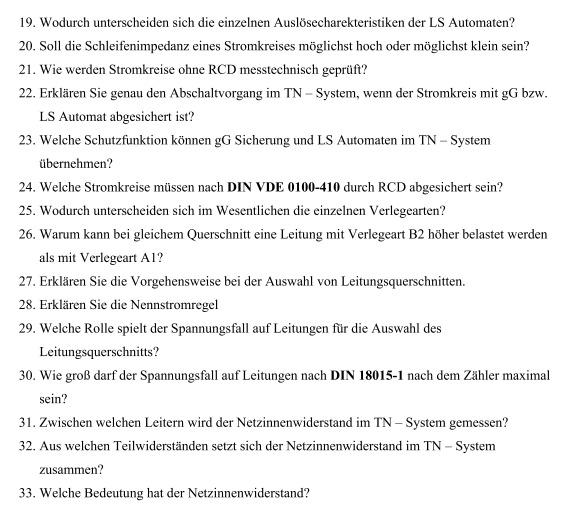 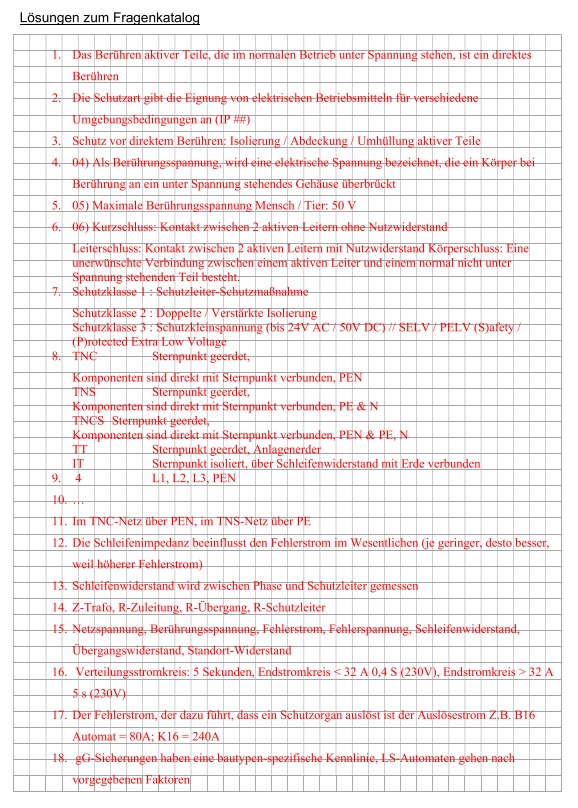 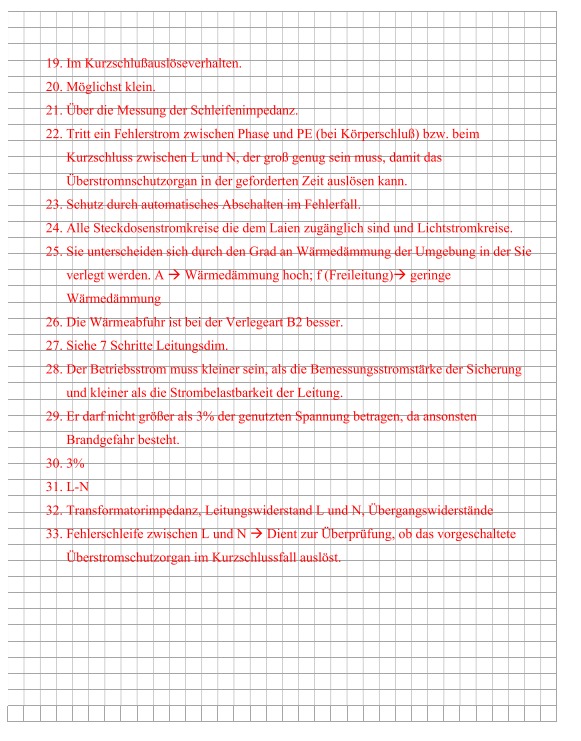 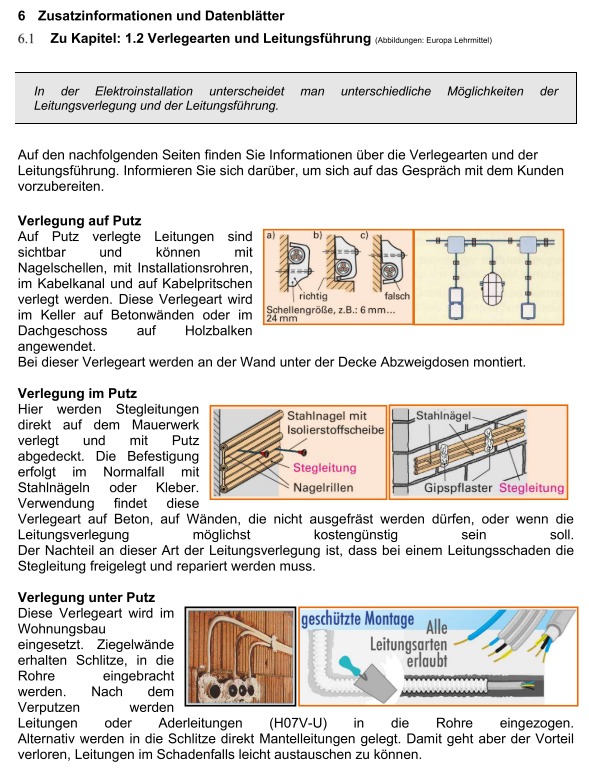 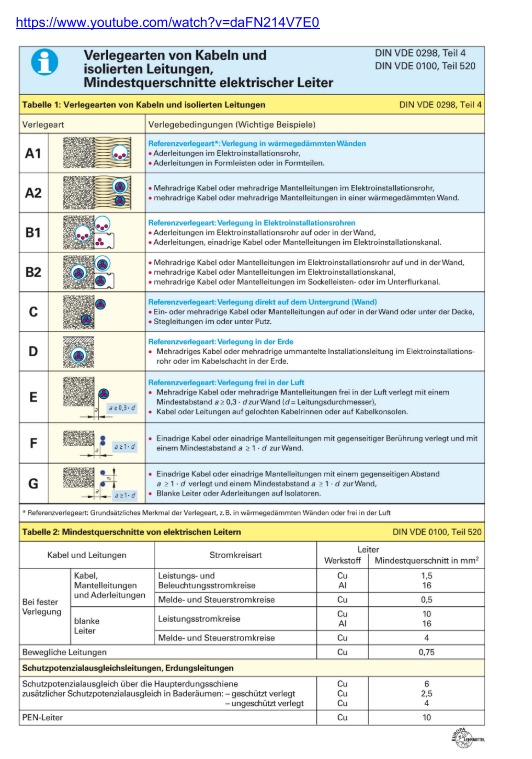 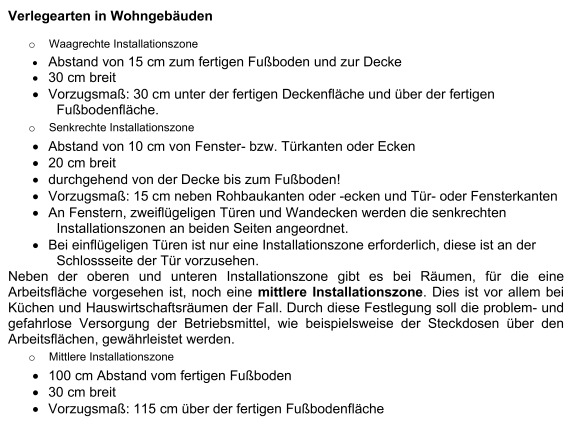 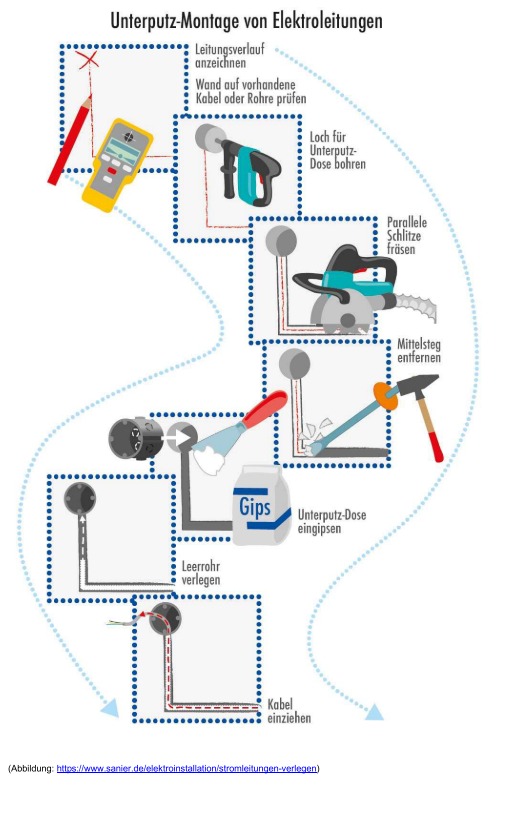 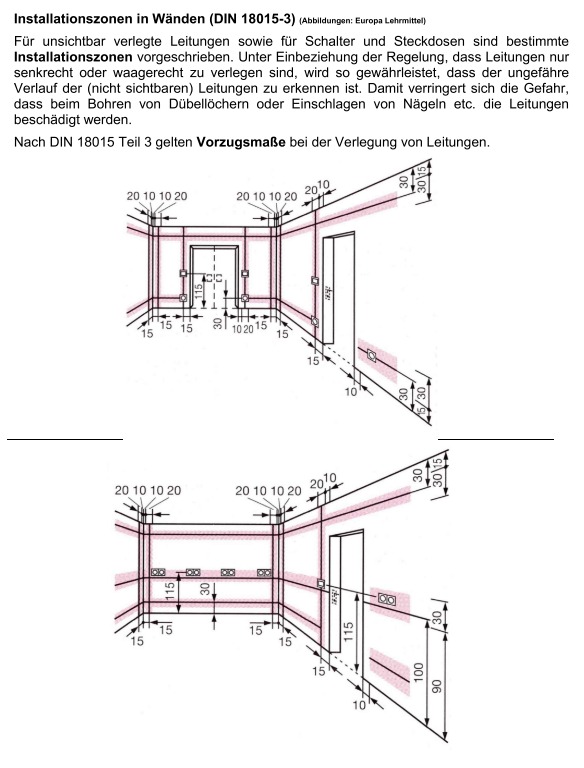 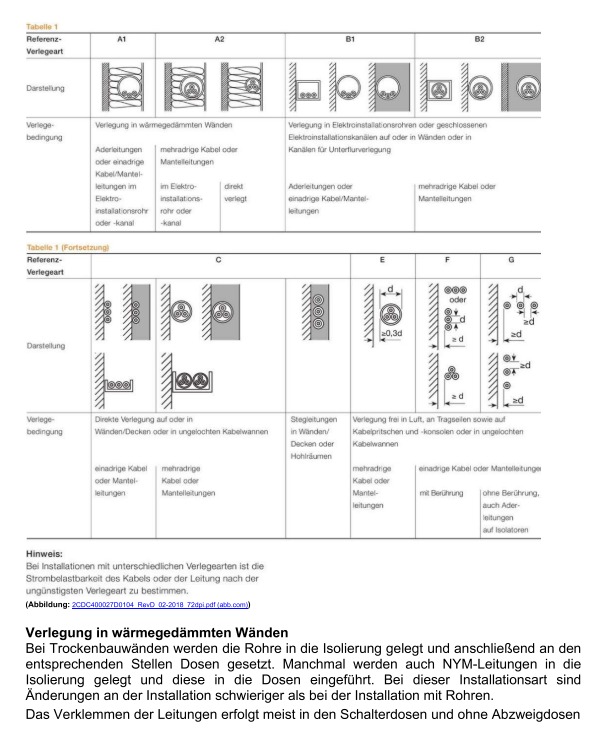 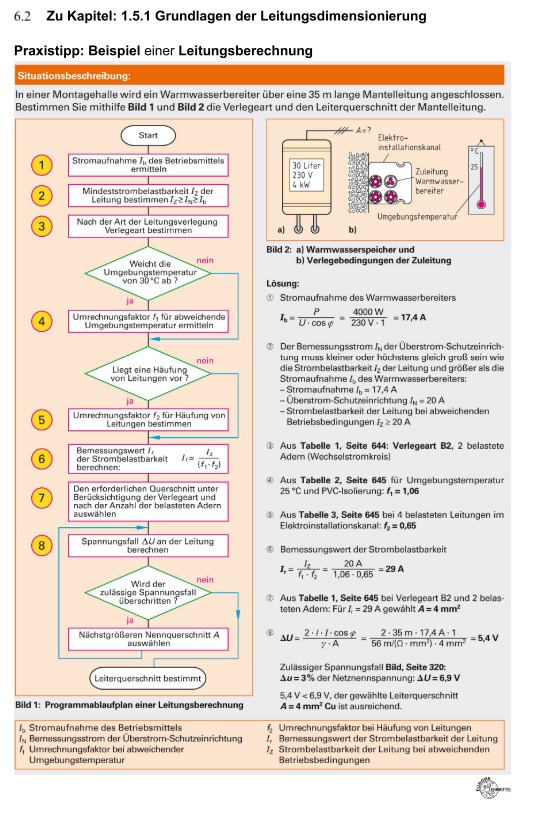 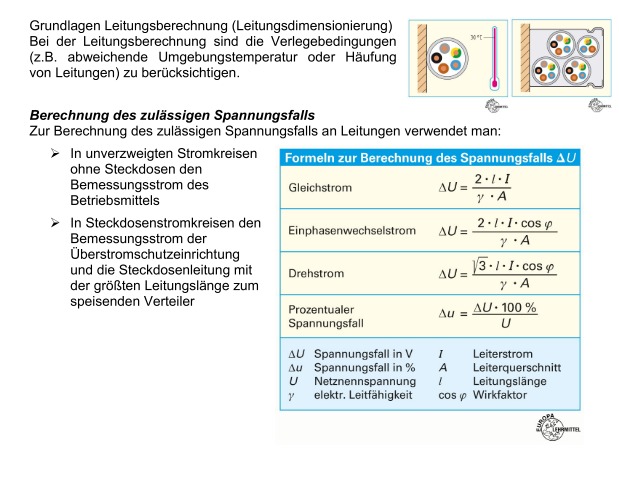 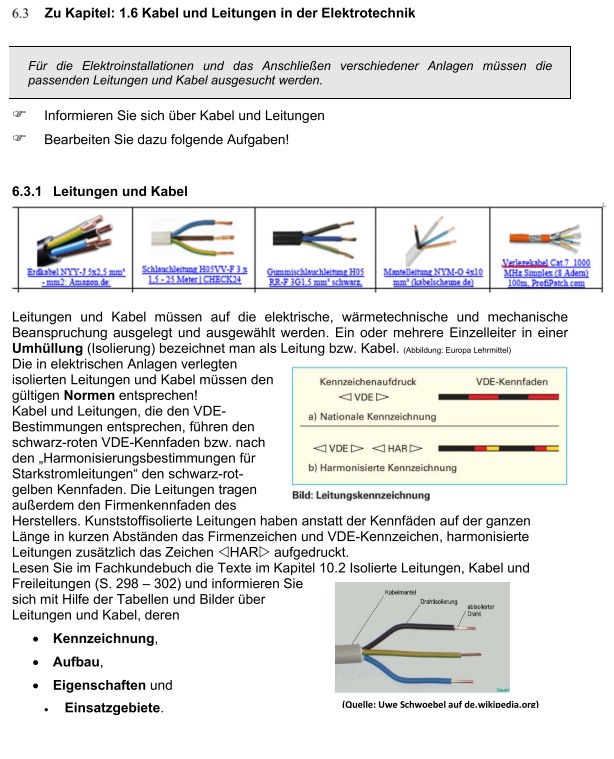 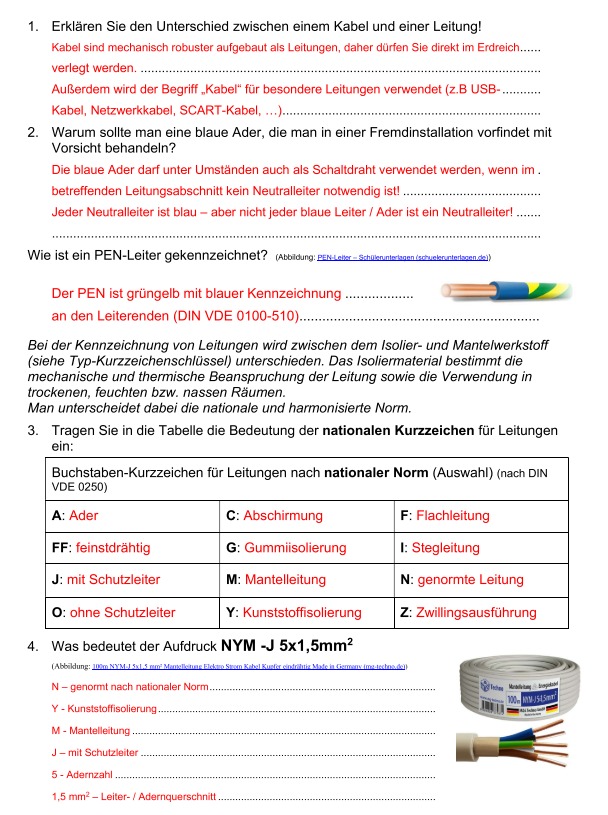 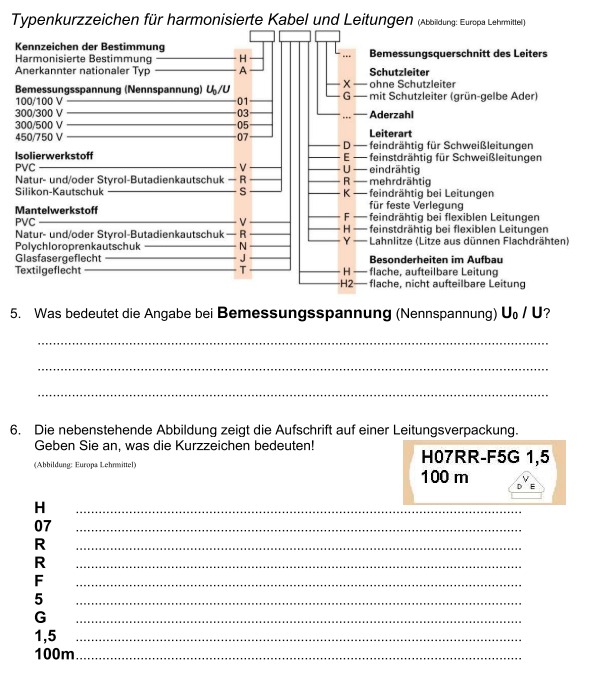 Hinweise zum Unterricht Quellen- und LiteraturangabenFachliteraturFachkundebuch, Europa-VerlagTabellenbuch Elektrotechnik, Europa-VerlagElektronik Tabellen, Informations- und Medientechnik, Westermann-VerlagAusbildungsberufInformationselektroniker/-inFachInstallations- und EnergietechnikLernfeldLF5: Elektroenergieversorgung und Sicherheit von Anlagen und Geräten konzipierenLernsituationLernsituation 1:Die Steckdosenstromkreise für einen Kopierraum planenZeitrahmen 24 Unterrichtsstunden Benötigtes       MaterialArbeitsblätter (Skript), Datenblätter, Messzubehör für den Praxisunterricht, Endgeräte (PC’s, ggf mit Stifteingabe) mit Internetzugang, Tafel/Projektionsfläche, Versuchsaufbauten zur Installationstechnik, MultimeterElektrische Systeme planen und installieren. (LF 2)QuerverweiseElektrische Systeme planen und installieren. (LF 2)Konzeptionsmatrix für Lernsituation 1Konzeptionsmatrix für Lernsituation 1Im Kundengespräch werden die Leitungswege und Verlegearten für den Endstromkreis abgestimmt und die resultierende Leitungslänge ermittelt. Im Rahmen der Informationsbeschaffung folgen Überlegungen zur Strombelastbarkeit von Leitungen, deren Einflussfaktoren und praktische Messungen des Spannungsfalls im Labor. Die Bemessung der Leiterquerschnitte wird fachgerecht unter Einhaltung der VDE-Vorschriften und mit Hilfe von Datenblättern und Kennlinien durchgeführt. Hierbei werden der Bemessungsstrom der Leitung festgelegt, die Überstrom-Schutzeinrichtung ausgewählt, der erforderliche Leitungsquerschnitt ermittelt und der Spannungsfall überprüft. Für die Beurteilung der elektrischen Sicherheit werden zunächst beispielhafte Fehlersituationen analysiert und bewertet. Anschließend erfolgt der Nachweis über die Einhaltung der Abschaltbedingung für den installierten Stromkreis.Im Kundengespräch werden die Leitungswege und Verlegearten für den Endstromkreis abgestimmt und die resultierende Leitungslänge ermittelt. Im Rahmen der Informationsbeschaffung folgen Überlegungen zur Strombelastbarkeit von Leitungen, deren Einflussfaktoren und praktische Messungen des Spannungsfalls im Labor. Die Bemessung der Leiterquerschnitte wird fachgerecht unter Einhaltung der VDE-Vorschriften und mit Hilfe von Datenblättern und Kennlinien durchgeführt. Hierbei werden der Bemessungsstrom der Leitung festgelegt, die Überstrom-Schutzeinrichtung ausgewählt, der erforderliche Leitungsquerschnitt ermittelt und der Spannungsfall überprüft. Für die Beurteilung der elektrischen Sicherheit werden zunächst beispielhafte Fehlersituationen analysiert und bewertet. Anschließend erfolgt der Nachweis über die Einhaltung der Abschaltbedingung für den installierten Stromkreis.Im Kundengespräch werden die Leitungswege und Verlegearten für den Endstromkreis abgestimmt und die resultierende Leitungslänge ermittelt. Im Rahmen der Informationsbeschaffung folgen Überlegungen zur Strombelastbarkeit von Leitungen, deren Einflussfaktoren und praktische Messungen des Spannungsfalls im Labor. Die Bemessung der Leiterquerschnitte wird fachgerecht unter Einhaltung der VDE-Vorschriften und mit Hilfe von Datenblättern und Kennlinien durchgeführt. Hierbei werden der Bemessungsstrom der Leitung festgelegt, die Überstrom-Schutzeinrichtung ausgewählt, der erforderliche Leitungsquerschnitt ermittelt und der Spannungsfall überprüft. Für die Beurteilung der elektrischen Sicherheit werden zunächst beispielhafte Fehlersituationen analysiert und bewertet. Anschließend erfolgt der Nachweis über die Einhaltung der Abschaltbedingung für den installierten Stromkreis.Im Kundengespräch werden die Leitungswege und Verlegearten für den Endstromkreis abgestimmt und die resultierende Leitungslänge ermittelt. Im Rahmen der Informationsbeschaffung folgen Überlegungen zur Strombelastbarkeit von Leitungen, deren Einflussfaktoren und praktische Messungen des Spannungsfalls im Labor. Die Bemessung der Leiterquerschnitte wird fachgerecht unter Einhaltung der VDE-Vorschriften und mit Hilfe von Datenblättern und Kennlinien durchgeführt. Hierbei werden der Bemessungsstrom der Leitung festgelegt, die Überstrom-Schutzeinrichtung ausgewählt, der erforderliche Leitungsquerschnitt ermittelt und der Spannungsfall überprüft. Für die Beurteilung der elektrischen Sicherheit werden zunächst beispielhafte Fehlersituationen analysiert und bewertet. Anschließend erfolgt der Nachweis über die Einhaltung der Abschaltbedingung für den installierten Stromkreis.Im Kundengespräch werden die Leitungswege und Verlegearten für den Endstromkreis abgestimmt und die resultierende Leitungslänge ermittelt. Im Rahmen der Informationsbeschaffung folgen Überlegungen zur Strombelastbarkeit von Leitungen, deren Einflussfaktoren und praktische Messungen des Spannungsfalls im Labor. Die Bemessung der Leiterquerschnitte wird fachgerecht unter Einhaltung der VDE-Vorschriften und mit Hilfe von Datenblättern und Kennlinien durchgeführt. Hierbei werden der Bemessungsstrom der Leitung festgelegt, die Überstrom-Schutzeinrichtung ausgewählt, der erforderliche Leitungsquerschnitt ermittelt und der Spannungsfall überprüft. Für die Beurteilung der elektrischen Sicherheit werden zunächst beispielhafte Fehlersituationen analysiert und bewertet. Anschließend erfolgt der Nachweis über die Einhaltung der Abschaltbedingung für den installierten Stromkreis.Im Kundengespräch werden die Leitungswege und Verlegearten für den Endstromkreis abgestimmt und die resultierende Leitungslänge ermittelt. Im Rahmen der Informationsbeschaffung folgen Überlegungen zur Strombelastbarkeit von Leitungen, deren Einflussfaktoren und praktische Messungen des Spannungsfalls im Labor. Die Bemessung der Leiterquerschnitte wird fachgerecht unter Einhaltung der VDE-Vorschriften und mit Hilfe von Datenblättern und Kennlinien durchgeführt. Hierbei werden der Bemessungsstrom der Leitung festgelegt, die Überstrom-Schutzeinrichtung ausgewählt, der erforderliche Leitungsquerschnitt ermittelt und der Spannungsfall überprüft. Für die Beurteilung der elektrischen Sicherheit werden zunächst beispielhafte Fehlersituationen analysiert und bewertet. Anschließend erfolgt der Nachweis über die Einhaltung der Abschaltbedingung für den installierten Stromkreis.Im Kundengespräch werden die Leitungswege und Verlegearten für den Endstromkreis abgestimmt und die resultierende Leitungslänge ermittelt. Im Rahmen der Informationsbeschaffung folgen Überlegungen zur Strombelastbarkeit von Leitungen, deren Einflussfaktoren und praktische Messungen des Spannungsfalls im Labor. Die Bemessung der Leiterquerschnitte wird fachgerecht unter Einhaltung der VDE-Vorschriften und mit Hilfe von Datenblättern und Kennlinien durchgeführt. Hierbei werden der Bemessungsstrom der Leitung festgelegt, die Überstrom-Schutzeinrichtung ausgewählt, der erforderliche Leitungsquerschnitt ermittelt und der Spannungsfall überprüft. Für die Beurteilung der elektrischen Sicherheit werden zunächst beispielhafte Fehlersituationen analysiert und bewertet. Anschließend erfolgt der Nachweis über die Einhaltung der Abschaltbedingung für den installierten Stromkreis.ZeitThema/BeschreibungSachwissenProzesswissenReflexions-wissenAufgabeAufgabeAufgabeAufgabeZeitThema/BeschreibungSachwissenProzesswissenReflexions-wissenAktivitätenLernprodukteMedien/MaterialienKontroll- und Reflexionselemente180Kundengespräch, um die Problemsituation zu analysierenLeitungswege und Verlegearten für den EndstromkreisAuftragsorganisation:Analyse der Kundenanforderungen; Festlegung der Projektphasen für Informationsbeschaffung, Planung und RealisierungInformationen über die Aspekte und Planungsschritte einer HausinstallationInformationen über die Aspekte und Planungsschritte einer HausinstallationInformationen über die Aspekte und Planungsschritte einer HausinstallationInformationen über die Aspekte und Planungsschritte einer Hausinstallation180Kundengespräch, um die Problemsituation zu analysierenLeitungswege und Verlegearten für den EndstromkreisAuftragsorganisation:Analyse der Kundenanforderungen; Festlegung der Projektphasen für Informationsbeschaffung, Planung und RealisierungInformieren sich über den KundenauftragStrukturieren die Aspekte der Installation eines Raumes.Mindmap zu Handlungsschritten für die Realisierung eines Kundenauftrages.
Informationsblätter Mindmap
TabellenbuchMedien: 
Beamer
DokumentenkameraAbgleich der Anforderungen aus Kundenauftrag und Mindmap
Die richtige Verlegeart auswählen
Die Leitungsführung festlegen können.180Leitungsdimensionierung:Leitungsarten und Kabelarten (flexibel, starr; halogenfrei)
Leitungsverlegung,
Leiterquerschnitt,
Einflussfaktoren (Umgebungstemperatur, Leitungshäufung),
zulässige Strombelastbarkeit,
Überprüfung des SpannungsfallsAnalyse der System-komponenten sowie deren VerkabelungLeitungsdimensionierung:Einhaltung des Spannungsfalls nach DIN 18015Informationsbeschaffung zur Auswahl und Dimensionierung geeigneter LeitungenInformationsbeschaffung zur Auswahl und Dimensionierung geeigneter LeitungenInformationsbeschaffung zur Auswahl und Dimensionierung geeigneter LeitungenInformationsbeschaffung zur Auswahl und Dimensionierung geeigneter Leitungen180Leitungsdimensionierung:Leitungsarten und Kabelarten (flexibel, starr; halogenfrei)
Leitungsverlegung,
Leiterquerschnitt,
Einflussfaktoren (Umgebungstemperatur, Leitungshäufung),
zulässige Strombelastbarkeit,
Überprüfung des SpannungsfallsAnalyse der System-komponenten sowie deren VerkabelungLeitungsdimensionierung:Einhaltung des Spannungsfalls nach DIN 18015Informieren sich über Leitungsarten und KabelartenÜberprüfen den SpannungsfallVersuchsdurchführung und Erarbeitung der MessergebnisseDigitalmultimeter
Kabelroller
Kochplatte 
Leuchte 25 WEnergyMonitor 
Informationsblätter Mindmap
TabellenbuchMedien: 
Beamer
DokumentenkameraAuswahl einer geeigneten Überstromschutzeinrichtung und des geeigneten Leitungsquerschnittes90Kalkulation des ProjektesAnwendung einer KalkulationshilfeErstellung einer exemplarischen Kalkulation mit geeigneter Softwarebetriebswirtschaftliche AspekteKostenaufstellungKostenaufstellungKostenaufstellungKostenaufstellung90Kalkulation des ProjektesAnwendung einer KalkulationshilfeErstellung einer exemplarischen Kalkulation mit geeigneter Softwarebetriebswirtschaftliche Aspektekalkulieren die Kosten einer ElektroinstallationKostenvoranschlag, Arbeitsplan, Materialkosten
Werkzeugliste, Arbeits- und EinsatzplanTabellenkalkulations-software, Internet

Medien: 
Beamer
Dokumentenkamera180Gefahren des elektrischen Stromes und SicherheitSchutzmaßnahmen:
DIN-VDE 0100-410, Schutz gegen elektrischen Schlag,
Basisschutz, Fehlerschutz,
Schutz von Kabeln und Leitungen bei Überstrom,
Überstromschutzeinrichtungen,
Schutz gegen direktes/indirektes BerührenZuordnung von Fehlerarten zu den jeweiligen GefahrensituationenElektrischer Schlag:Wirkungen des elektrischen Stroms auf den menschlichen KörperSind sicher im Umgang mit den Gefahren des elektrischen Stromes und der SicherheitSind sicher im Umgang mit den Gefahren des elektrischen Stromes und der SicherheitSind sicher im Umgang mit den Gefahren des elektrischen Stromes und der SicherheitSind sicher im Umgang mit den Gefahren des elektrischen Stromes und der Sicherheit180Gefahren des elektrischen Stromes und SicherheitSchutzmaßnahmen:
DIN-VDE 0100-410, Schutz gegen elektrischen Schlag,
Basisschutz, Fehlerschutz,
Schutz von Kabeln und Leitungen bei Überstrom,
Überstromschutzeinrichtungen,
Schutz gegen direktes/indirektes BerührenZuordnung von Fehlerarten zu den jeweiligen GefahrensituationenElektrischer Schlag:Wirkungen des elektrischen Stroms auf den menschlichen KörperInformieren sich über die Gefahren des elektrischen StromesTabelle mit Fehlerarten;
Schutzartenübersicht;
Lösen Übungsaufgaben zu Fehlerstromkreisen;
Sicherer Umgang mit dem Tabellenbuch im Bereich GefahrenInformationsblätter
TabellenbuchMedien: 
Beamer
DokumentenkameraGefahrensituationen den Fehlerarten zuordnen
Schutzarten unterscheiden
270Abschaltbedingungen von ÜberstromschutzorganenVorschriften zur Errichtung von NiederspannungsanlagenAuftragsplanung:
Beurteilung von Betriebsmitteln mit Datenblätter und GerätebeschreibungenBeurteilung von ÜberstromschutzeinrichtungenLegen Überstromschutzorgane für die Anlage festLegen Überstromschutzorgane für die Anlage festLegen Überstromschutzorgane für die Anlage festLegen Überstromschutzorgane für die Anlage fest270Abschaltbedingungen von ÜberstromschutzorganenVorschriften zur Errichtung von NiederspannungsanlagenAuftragsplanung:
Beurteilung von Betriebsmitteln mit Datenblätter und GerätebeschreibungenBeurteilung von ÜberstromschutzeinrichtungenInformieren sich über die SchleifenimpedanzBestimmen Abschaltzeiten Bestimmen von Werten für Prüfprotokolle;
Auslösezeit aus der Auslösekennlinie ermittelnSkript
Informationsblätter Tabellenbuch
Medien: 
Beamer
DokumentenkameraVergleich von LS-Schalter und Schmelzsicherung135LernzielkontrolleLeitungsdimensionierung;
Überstromschutzeinrichtung; 
Schleifenimpedanz;
Spannungsfall
Gefahren des elektrischen StromesÜberprüfen ihr Wissen zum ProjektÜberprüfen ihr Wissen zum ProjektÜberprüfen ihr Wissen zum ProjektÜberprüfen ihr Wissen zum Projekt135LernzielkontrolleLeitungsdimensionierung;
Überstromschutzeinrichtung; 
Schleifenimpedanz;
Spannungsfall
Gefahren des elektrischen StromesRechenübungen und Wiederholungsfragen lösenLösen von RechenübungenSkript
Informationsblätter Tabellenbuch
Medien: 
Beamer
DokumentenkameraProjektrückblick45Extemporale45Extemporale